ИНФОРМАЦИОННЫЙ БЮЛЛЕТЕНЬОРГАНОВ МЕСТНОГО САМОУПРАВЛЕНИЯ МУНИЦИПАЛЬНОГО ОБРАЗОВАНИЯ  ОРЛОВСКИЙ МУНИЦИПАЛЬНЫЙ РАЙОН  КИРОВСКОЙ  ОБЛАСТИ(ОФИЦИАЛЬНОЕ    ИЗДАНИЕ)№ 14 (212)Май  2017Содержание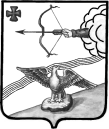 АДМИНИСТРАЦИЯ ОРЛОВСКОГО РАЙОНАКИРОВСКОЙ ОБЛАСТИПОСТАНОВЛЕНИЕ17.05.2017                                                                                                  					  	№ 1-грг. ОрловО проведении открытого аукциона по продаже муниципального имуществаВ соответствии с Федеральным законом от 21.12.2001 № 178-ФЗ «О приватизации государственного и муниципального имущества», Перечнем объектов муниципального имущества, подлежащих приватизации в 2017 году, утвержденным решением Орловской районной Думы от 21.02.2017 № 8/46, Положением «О приватизации муниципального имущества муниципального образования Орловский муниципальный район», утвержденным решением Орловской районной Думы от 23.12.2009 № 38/363 (с изменениями от 23.07.2010 № 42/409), администрация Орловского района Кировской области ПОСТАНОВЛЯЕТ:Провести открытый аукцион по продаже муниципального имущества – материалов от разборки нежилого здания, площадью 1 247,8 кв.м., количество этажей – 2, расположенного по адресу: РФ, Кировская обл., Орловский р-н, с. Колково, ул. Солидарности, д. 10. Начальная (минимальная) цена договора (цена лота) составляет 303 700 (триста три тысячи семьсот) рублей. Установить величину повышения начальной цены (шаг аукциона) – 5% от начальной цены – 15 185 (пятнадцать тысяч сто восемьдесят пять) рублей.Установить размер задатка для участия в аукционе 20% от начальной цены – 60 740 (шестьдесят тысяч семьсот сорок) рублей.Управлению по экономике, имущественным отношениям и земельным ресурсам администрации Орловского района (Тюфякова Е.А.) опубликовать извещение о проведении торгов на официальном федеральном сайте в сети «Интернет», провести аукцион по продаже вышеуказанного имущества и заключить договор купли-продажи с победителем торгов.Контроль за исполнением настоящего постановления возложить на начальника управления по экономике, имущественным отношениям и земельным ресурсам администрации Орловского района Тюфякову Е.А.Постановление опубликовать в Информационном бюллетене органов местного самоуправления муниципального образования Орловский муниципальный район Кировской областиПостановление вступает в силу с момента его опубликования.Глава администрацииОрловского района                      С.С.Целищев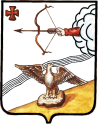 АДМИНИСТРАЦИЯ ОРЛОВСКОГО РАЙОНАКИРОВСКОЙ ОБЛАСТИПОСТАНОВЛЕНИЕ  24.05.2017                                                    							 № 343г. Орлов   О внесении изменений в постановление администрации Орловского района от 13.03.2017 №145 В целях организации и обеспечения отдыха, оздоровления и занятости детей и молодежи в Орловском районе Кировской области, администрация Орловского района ПОСТАНОВЛЯЕТ:1. Внести с состав комиссии по определению льготной категории  детей, находящихся в трудной жизненной ситуации (социально – опасном положении), для пребывания в лагере с дневным пребыванием в образовательных учреждениях  Орловского района Кировской области (далее – Комиссия), утвержденный постановлением администрации Орловского района от 13.03.2017 №145 «Об утверждении перечня документов, необходимых для подтверждения статуса льготной категории детей для пребывания в лагере с дневным пребыванием в образовательных учреждениях района» следующие изменения:1.1. Ввести в состав Комиссии председателем комиссии Аботурова Андрея Валентиновича, заместителя главы администрации, заведующего отделом культуры и социальной работы администрации Орловского района.1.2. Вывести из состава Комиссии Бакулину Н.И.2. Контроль за исполнением настоящего постановления возложить на начальника управления образования Орловского района Сучкову М.П. 3. Управляющему делами администрации Орловского района Тебенькову Н.Е. опубликовать настоящее постановление в Информационном бюллетене органов местного самоуправления Орловский муниципальный район Кировской области.4. Постановление вступает в силу с момента опубликования.Глава администрацииОрловского района     С.С.Целищев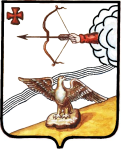  АДМИНИСТРАЦИЯ ОРЛОВСКОГО РАЙОНА КИровской области ПОСТАНОВЛЕНИЕ26.05.2017                                                                                                        №  349 г. ОрловОб утверждении отчета об исполнении бюджета района  за 1 квартал 2017 года           Рассмотрев представленный финансовым управлением администрации Орловского района отчет об исполнении бюджета района за 1 квартал 2017 года, администрация Орловского района Кировской области отмечает, что в отчетном периоде в основном обеспечена реализация мероприятий, предусмотренных постановлением администрации Орловского района от 30.12.2015 № 712 «О мерах по выполнению решения Орловской районной Думы от 11.12.2015           № 49/402 «О  бюджете Орловского муниципального района на 2016 год» (далее – постановление  администрации Орловского района от 30.12.2015 № 712).Исполнение бюджета района осуществлялось в соответствии со сводной бюджетной росписью бюджета района и  кассовым планом на 1 квартал 2017 года  (далее – кассовый план).За 1 квартал  2017 года поступление доходов в бюджет района составило  69925,87 тыс. рублей или на 25,56 % к утвержденным годовым бюджетным назначениям. Кассовый план за 1 квартал  по собственным  доходам бюджета муниципального района выполнен на 100,5 %. Поступления налоговых, неналоговых доходов (далее - собственные доходы) составили 13648,30 тыс. рублей, или 23,96 % от годового плана, безвозмездные поступления – 56277,57 тыс. рублей, или 25,98 %.Поступление доходов в бюджет района в сравнении с аналогичным периодом 2016 года увеличилось  на 12794,87  тыс. рублей (22,4%)  за счет увеличения  безвозмездных поступлений на 13409,33 тыс. рублей (31,28 %), объем собственных доходов снизился  на 614,46 тыс. рублей (4,31 %) ,в том числе  налоговые доходы снизились   на 1252,90 тыс. рублей (13,28 %), по  неналоговым доходам увеличение  на 638,44  тыс. руб.(13,23  %).     Поступление НДФЛ  к  анализируемому  периоду прошлого года снизилось на 309,33 тыс. руб. или 7,1 %. В динамике поступлений налоговых неналоговых  доходов доля  налога на доходы физических лиц составила 29,63  %.Поступление неналоговых доходов к уровню прошлого года повысилось в основном за счет увеличения доходов от поступления штрафов на 561,59 тыс. руб. (5,8 раза), в связи с поступлением штрафов от не добросовестных контрагентов по муниципальным контрактам.Согласно налоговой отчетности недоимка по налоговым платежам в бюджет муниципального образования по состоянию на 01.04.2017 составила 5553,24 тыс. руб. и по сравнению с началом текущего года увеличилась почти в 9 раз  или на 4912,99 тыс. руб.   По неналоговым доходам, недоимка на 01.04.2017 составила   257,40 тыс. рублей. В сравнении с началом года произошло снижение  недоимки на 105,5 тыс. рублей, в том числе по арендной плате за муниципальное имущество задолженность снизилась на 157,9 тыс. рублей, по арендной плате за земельные участки увеличилась    на 52,40 тыс. рублей. Значительное увеличение недоимки в сравнении с началом года произошло по УСНО на 5034,75 тыс. руб. или в 31 раз. Основной причиной увеличения недоимки является не соблюдение установленных сроков уплаты налогов организациями. Основные должники по УСНО на 01.04.2017 года: ООО «Нарды» задолженность в сумме 2 906,7 тыс. руб. (предприятие находиться в стадии банкротства); ООО «Шахматы» задолженность в сумме 605,50 тыс. руб.; ОАО «Орловагросервис» задолженность в сумме 302,10 тыс. руб., ООО «СтройДом» задолженность в сумме 127 тыс. руб.       Обеспечено дополнительное привлечение налоговых платежей за счет проводимой работы органов  местного самоуправления совместно с налоговыми органами по выводу заработной платы из «тени» и ее повышению, а также  работы с предприятиями по взысканию недоимки по налоговым и неналоговым доходам. Проведено 3 заседания межведомственной комиссии по обеспечению поступления налоговых и неналоговых доходов в бюджет, заслушано   12 должников - организаций, индивидуальных предпринимателей, физических лиц.По итогам работы заседаний комиссий по укреплению налоговой дисциплины налоговых органов и органов местного самоуправления района в бюджет района поступило 319,92 тыс. руб.  недоимки. Также  регулярно  осуществляется адресная работа с предприятиями и индивидуальными предпринимателями района по своевременной уплате налогов во все уровни бюджета. За 1 квартал текущего года направлено 70 писем юридическим и физическим лицам, индивидуальным предпринимателям с просьбой оплатить имеющуюся задолженность в общей сумме задолженности по налоговым и неналоговым доходам в консолидированный бюджет области на сумму 783,25 тыс. рублей (в т.ч. бюджет МР 254,64 тыс. рублей). В результате адресной работы с налогоплательщиками  в консолидированный бюджет области привлечено 473 тыс. рублей (в т.ч. бюджет МР 196,82 тыс. руб.), что составляет 60,4 % от общей задолженности по направленным письмам.         Проведено 3 заседания комиссии по вопросам легализации неформального рынка труда. Дополнительное поступление НДФЛ 78,7 тыс. руб. (в бюджет МР 15,74 тыс. руб.)В целом расходы бюджета района за 1 квартал   2017 года исполнены на 24,1 % к годовому плану, или в сумме 67456,16 тыс. рублей. При этом расходы, осуществляемые за счет средств бюджет района, выполнены на 22,8%, за счет средств областного бюджета – на 24,6%.  По сравнению с аналогичным периодом прошлого года расходы  увеличились на 11717,96 тыс. руб. или  на 24,34%.За 1 квартал 2017 года межбюджетные трансферты поселениям профинансированы в общей сумме 12536,11 тыс. рублей, или 44,85% к годовым ассигнованиям, в том числе на выравнивание бюджетной обеспеченности из районного фонда поддержки поселений – 515,5 тыс. рублей, или 25 %.Муниципальный долг  Орловского района Кировской области на отчетную дату составляет 8728,49 тыс. рублей, по сравнению с началом текущего года уменьшился на 1850 тыс. рублей. В отчетном периоде кредиты кредитных организаций не привлекались, погашено кредитов кредитным организациям на сумму 1850 тыс. рублей.В отчетном периоде своевременно и в полном объеме обеспечены действующие социальные обязательства перед населением района и выплата заработной платы работникам бюджетной сферы, в том числе по отдельным категориям работников бюджетной сферы в соответствии с Указом Президента Российской Федерации от 07.05.2012 № 597 «О мероприятиях по реализации государственной социальной политики».В отчетном периоде не удалось достичь определенных результатов в организации работы по отдельным показателям исполнения бюджета района.Ниже среднегодового уровня (25%) исполнение расходов сложилось по  трем главным распорядителям  средств бюджета района: Отделу культуры администрации Орловского района, Управление по экономике, имущественным отношениям и земельным ресурсам и Администрации Орловского района.По шестнадцати муниципальным программам освоение составило ниже 25% от годовых назначений, в том числе по десяти из них – 0%, т.к. мероприятия по ним запланированы на 2 и 3 квартал текущего года.На основании выше изложенного и в соответствии с пунктом 5.4.1 статьи 5.4.   Положения « О бюджетном процессе в муниципальном образовании Орловский муниципальный район Кировской области  от 13.12.2013 № 28/250  ПОСТАНОВЛЯЕТ: 1. Утвердить отчет об исполнении бюджета района за 1 квартал  2017 года (далее – отчет). Прилагается.2. В целях привлечения доходов в максимально возможном объеме, экономии бюджетных расходов, повышения эффективности и результативности использования финансовых средств: 2.1. Заместителям главы администрации Орловского района:2.1.1. Повысить требовательность к руководителям курируемых отраслей  в отношении выполнения мер по исполнению бюджета района в 2017 году, предусмотренных постановлением администрации Орловского района от   30.12.2015 № 712.2.1.2. Установить постоянный контроль за освоением целевых федеральных и областных средств.2.2. Главным администраторам (администраторам) доходов бюджета района  до конца текущего года принять исчерпывающие меры по выполнению плановых назначений по администрируемым видам доходов в бюджет района, а также по взысканию задолженности по платежам в бюджет.2.3. Главным распорядителям  средств бюджета района:2.3.1. Принять исчерпывающие меры к поступлению и освоению федеральных и областных средств в текущем году в полном объеме.2.3.2. Обеспечить своевременную выплату заработной платы в 2017 году, без образования задолженности по оплате труда.2.3.3. В соответствии с заключенными муниципальнывми контрактами на закупки товаров, работ, услуг для обеспечения  муниципальных нужд рассмотреть  возможность их оплаты в 2017 году.2.3.4. Проанализировать ожидаемое исполнение бюджетных смет муниципальных казенных учреждений на предмет эффективного и экономного расходования бюджетных ассигнований  бюджета района. Изысканную экономию направить на выплату заработной платы.2.3.5. Проанализировать ожидаемое исполнение отдельных мероприятий в рамках муниципальных программ на предмет эффективного и экономного расходования бюджетных ассигнований. Изысканную экономию направить на выплату заработной платы.2.3.6. Обеспечить отсутствие просроченной задолженности на 01.07.2017.2.3.7. Проанализировать по состоянию на 01.06.2017 дебиторскую задолженность по расчетам с бюджетом района и государственными внебюджетными фондами и принять меры к недопущению необоснованной дебиторской задолженности на 01.07.2017.2.3.8. Обеспечить в первом полугодии 2017 года размещение извещений об осуществлении закупок для обеспечения муниципальных нужд по средствам  на выполнение расходных обязательств, финансовое обеспечение (софинансирование) которых осуществляется за счёт субсидий, субвенций и иных межбюджетных трансфертов, имеющих целевое назначение.3. Рекомендовать органам местного самоуправления поселений:3.1. До конца текущего года усилить работу по привлечению доходов в местные бюджеты, в том числе по уплате задолженности и не перечисленных налоговыми агентами сумм удержанного налога на доходы физических лиц.3.2.  Обеспечить жесткий контроль за недопущением роста кредиторской задолженности, в первую очередь по заработной плате с начислениями и социальным выплатам. 3.3. Принять исчерпывающие меры к поступлению и освоению федеральных и областных средств, в текущем году в полном объеме.3.4. Проанализировать ожидаемое исполнение местных бюджетов на предмет эффективного и экономного расходования бюджетных средств. Изысканную экономию направить на выплату заработной платы.3.5. Обеспечить отсутствие просроченной задолженности на 01.07.2017.4. Контроль за выполнением постановления оставляю за собой.          5. Опубликовать постановление в Информационном бюллетене органов местного самоуправления муниципального образования Орловский муниципальный район Кировской области.           6. Постановление вступает в силу с момента опубликования.Глава Орловского районаКировской области                 С.С.Целищев                                                                             УТВЕРЖДЕН                                                                              постановлением администрации                                                                                                                        Орловского района                                                                               от           №     ОТЧЕТоб исполнении бюджета района за 1 квартал 2017 годаЗа 1 квартал 2017 года  бюджет района  по доходам исполнен в сумме 69925,87 тыс. рублей, по расходам в сумме 67456,16 тыс. рублей с профицитом  в сумме 2469,71 тыс. рублей с показателями:по объему поступления доходов бюджета района за 1 квартал 2017 года согласно приложению № 1; по распределению бюджетных ассигнований по целевым статьям (муниципальным программам Орловского района  и непрограмным направлениям деятельности) классификации расходов бюджетов за 1 квартал 2017 года согласно приложению № 2;по ведомственной структуре расходов  бюджета района  за 1 квартал 2017  года согласно приложению № 3;по распределению бюджетных ассигнований по разделам и подразделам классификации  расходов бюджетов за 1 квартал 2017 года, согласно приложению № 4по публичным нормативным обязательствам, подлежащим исполнению за счет средств  бюджета района за 1 квартал 2017 года, согласно  приложению № 5______________                                                                                                               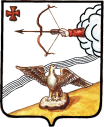 АДМИНИСТРАЦИЯ ОРЛОВСКОГО РАЙОНАКИРОВСКОЙ ОБЛАСТИПОСТАНОВЛЕНИЕ         26.05.2017                                                                                              	 № 350г. ОрловО внесении изменений в постановление администрации Орловскогорайона от 15.12.2016 г. № 660Администрация Орловского района Кировской области, ПОСТАНОВЛЯЕТ:Внести изменения в постановление администрации Орловского района от  15.12.2016 г. № 660, утвердив муниципальную программу «Комплексное развитие транспортной инфраструктуры Орловского района Кировской области на 2017-2026 годы», подпрограмму  «Содержание и ремонт автомобильных дорог общего пользования местного значения Орловского района Кировской области на 2017-2026 годы», приложение № 1 «Перечень мероприятий Подпрограммы» в новой редакции согласно приложению.Контроль за выполнением постановления возложить на заместителя начальника управления по вопросам жизнеобеспечения, архитектуры и градостроительства администрации Орловского района Гребенева A.M. Постановление вступает в силу с момента его опубликования.Глава администрации Орловского района           С.С. Целищев                                                                                  УТВЕРЖДЕНА                                                                                постановлением администрации  Орловского района Кировской области                                                                                от __________ № _____Муниципальная программа«КОМПЛЕКСНОЕ РАЗВИТИЕ ТРАНСПОРТНОЙ ИНФРАСТРУКТУРЫ ОРЛОВСКОГО РАЙОНА КИРОВСКОЙ ОБЛАСТИ НА  2017-2026 ГОДЫ»г. Орлов2017 годМуниципальная программа«КОМПЛЕКСНОЕ РАЗВИТИЕ ТРАНСПОРТНОЙ СИСТЕМЫ ОРЛОВСКОГО РАЙОНА КИРОВСКОЙ ОБЛАСТИ НА  2017-2026 ГОДЫ»Паспорт муниципальной программы «Комплексное развитие транспортной инфраструктуры Орловского района Кировской области  на 2017-2026 годы» (далее - муниципальная программа)Раздел 1.Общая характеристика сферы реализации муниципальной программы, в том числе формулировки основных проблем в указанной сфере и прогноз ее развития.Муниципальная программа разработана в целях реализации постановления администрации Орловского района Кировской области от 21.08.2013 № 551 «Об утверждении перечня муниципальных программ Орловского района Кировской области».В соответствии со статьёй 15  п. 5, 6. Федерального закона от 06.10.2003 № 131-Ф3 «Об общих принципах организации местного самоуправления в Российской Федерации» к вопросам местного значения  муниципального района  отнесены:п.5 Организация дорожной деятельности в отношении  автомобильных дорог местного значения вне границ населённых пунктов в границах муниципального района, осуществление муниципального контроля за сохранностью  автомобильных дорог местного  значения вне границ населённых пунктов в границах муниципального  района и  обеспечение  безопасности дорожного движения на них;п.6. Создание условий  для предоставления транспортных услуг населению  и организации транспортного обслуживания населения между поселениями в границах муниципального района. В соответствии с постановлением Правительства РФ от 25.12.2015 № 1440 «Об утверждении требований к программе комплексного развития транспортной инфраструктуры поселений, городских округов».Автомобильные дороги - один из важнейших элементов транспортно-коммуникационной системы Орловского района Кировской области, оказывающих огромное влияние на развитие экономики и социальной сферы.          Транспортная доступность является важной составляющей комфортности жизнедеятельности граждан, обеспечивающей свободу передвижения и мобильность населения, экономической конкурентоспособности региона. Сегодня обеспеченность дорогами становится все более важной составляющей жизни людей и экономического развития региона.В настоящее время протяженность автомобильных дорог общего пользования местного значения в муниципальном образовании Орловский район составляет ., в том числе . в а/бетонном покрытии,  в щебеночном покрытии, 2,0 ж/бетонная колея,  и . грунтовые дороги, 7 ж/бетонных мостов, 143 водопропускные трубы,  778 шт.  дорожных знаков и указателей и 29 автобусных павильонов.Между тем, состояние дорожной сети района не в полной мере соответствует экономическим и социальным потребностям общества. Проблема особенно обострилась в последнее время в связи с недостаточным финансированием для сохранения существующей сети дорог, а тем более для ее модернизации (капитального ремонта).Недофинансирование дорожной отрасли в условиях постоянного роста интенсивности движения, изменения состава движения в сторону увеличения грузоподъемности транспортных средств, приводит к несоблюдению межремонтных сроков, накоплению количества неотремонтированных участков, увеличению количества участков с неудовлетворительным транспортно-эксплуатационным состоянием, на которых необходимо проведение реконструкции.Большая  часть автомобильных дорог имеет недостаточную прочность и ровность покрытия со значительной сеткой трещин, выбоин и низким коэффициентом сцепления.Автомобильные дороги подвержены влиянию окружающей среды, хозяйственной деятельности человека и постоянному воздействию транспортных средств, в результате чего меняется технико-эксплуатационное состояние дорог. Для их соответствия нормативным требованиям необходимо выполнение различных видов дорожных работ:содержание автомобильной дороги - комплекс работ по поддержанию надлежащего технического состояния автомобильной дороги, оценке ее технического состояния, а также по организации и обеспечению безопасности дорожного движения;ремонт автомобильной дороги - комплекс работ по восстановлению транспортно-эксплуатационных характеристик автомобильной дороги, при выполнении которых не затрагиваются конструктивные и иные характеристики надежности и безопасности автомобильной дороги.Состояние сети дорог определяется своевременностью, полнотой и качеством выполнения работ по содержанию, ремонту, капитальному ремонту и реконструкции дорог и зависит напрямую от объемов финансирования и стратегии распределения финансовых ресурсов в условиях их ограниченных объемов.Основными проблемами в данной сфере являются:недостатки эксплуатационного состояния автомобильных дорог общего пользования местного значения и искусственных сооружений (мостов, трубопереездов);недостаток финансовых средств автомобильных дорог общего пользования местного значения в соответствии с требованиями стандартов и правил;существующие автопавильоны не соответствуют  нормативным требованиям.  В районе транспортным обслуживанием населения занимается `МУП «Орловское автотранспортное предприятие. Предприятие имеет в наличии   13   автобусов, из них 11 имеют 100% износ, 4 грузовых автомашины, срок эксплуатации которых составляет более 15 лет. Для бесперебойного транспортного обслуживания населения района необходимо как минимум по автобусу ежегодно обновлять,  для этого необходима областная программа, с нашей долей финансирования не менее 30%. Проблема аварийности на автотранспорте на территории Орловского района Кировской области в последнее десятилетие приобрела особую остроту в связи с несоответствием дорожно-транспортной инфраструктуры потребностям общества и государства в безопасном дорожном движении, недостаточной эффективностью функционирования системы обеспечения безопасности дорожного движения и крайне низкой дисциплиной участников дорожного движения.Таблица 1Информация о состоянии аварийности по Орловскому району в период 2012 - .г.  Сложная обстановка с аварийностью и наличие тенденций к дальнейшему ухудшению ситуации во многом объясняются следующими причинами:постоянно возрастающей мобильностью населения;уменьшением перевозок общественным транспортом и увеличением перевозок личным транспортом;нарастающей диспропорцией между количеством автомобилей и состоянием автомобильных дорог;Увеличение интенсивности дорожного движения по федеральной трассе «Вятка».Следствием такого положения дел являются ухудшение условий дорожного движения, нарушение экологической обстановки, увеличение количества заторов, а также рост количества ДТП. Сложившаяся критическая ситуация в сфере безопасности дорожного движения характеризуется наличием тенденций к ее дальнейшему ухудшению, что определяется следующими факторами:высоким уровнем аварийности и тяжести последствий ДТП (в том числе детского травматизма);значительной долей людей наиболее активного трудоспособного возраста (26 - 40 лет) среди лиц, погибших в результате ДТП;ухудшением условий дорожного движения в городе и населенных пунктах района;низким уровнем безопасности перевозок пассажиров автомобильным транспортом, индивидуальными предпринимателями.Усугубление обстановки с аварийностью и наличие проблемы обеспечения безопасности дорожного движения требуют выработки и реализации долгосрочной стратегии, координации усилий государственных органов управления, предприятий, общественных организаций и населения области, концентрации региональных и местных ресурсов, а также формирования эффективных механизмов взаимодействия органов управления, и негосударственных структур при возможно более полном  учете интересов граждан.Раздел 2.Приоритеты муниципальной политики в соответствующей сфере социально-экономического развития, цели, задачи, целевые показатели эффективности реализации муниципальной программы, описание ожидаемых конечных результатов реализации муниципальной программы, сроков и этапов реализации муниципальной программы.Муниципальная программа соответствует приоритетам, установленным в программе социально-экономического развития муниципального образования Орловского муниципального района на 2017 - 2019 годы, и направлена на развитие транспортной инфраструктуры, повышение уровня ее безопасности, доступности и качества услуг транспортного комплекса, увеличение доли протяженности автомобильных дорог, соответствующих нормативным требованиям к транспортно - эксплуатационным показателям.Основной целью муниципальной программы является организация дорожной деятельности в отношении автомобильных дорог местного значения на территории муниципального образования.Для достижения цели будут решаться задачи:по содержанию автомобильных дорог общего пользования местного значения Орловского района;по проведению ремонта и капитального  ремонта автомобильных дорог и объектов дорожной инфраструктуры;обновления парка автобусов   МУП «Орловское АТП»;сокращение количества погибших в результате ДТП в 2026 году на 11% к уровню 2013 года;снижение социально - экономического ущерба.Целевыми показателями оценки хода реализации муниципальной программы и её эффективности являются следующие количественные показатели:  - Ремонт автомобильных дорог общего пользования местного значения вне границ населенных пунктов. Значение показателя определяется в соответствии с данными Кировстата, статистической отчетностью по форме N 1-ФД «Сведения об использовании средств федерального дорожного фонда, дорожных фондов субъектов Российской Федерации, муниципальных дорожных фондов»; - Ремонт мостов на автомобильных дорогах общего пользования местного значения района. Значение показателя определяется в соответствии с данными Кировстата, статистической отчетностью по форме N 1-ФД «Сведения об использовании средств федерального дорожного фонда, дорожных фондов субъектов Российской Федерации, муниципальных дорожных фондов»; - Содержание автомобильных дорог общего пользования местного значения. Значение показателя определяется в соответствии с данными Кировстата, статистической отчетностью по форме № 3-ДГ(мо) «Сведения об автомобильных дорогах общего и необщего пользования местного значения и искусственных сооружениях на них, находящихся в собственности муниципальных образований»; - Протяженность автомобильных дорог общего пользования местного значения, не отвечающих нормативным требованиям, в общей протяженности автомобильных дорог общего пользования местного значения. Значение показателя определяется в соответствии с данными Кировстата, статистической отчетностью по форме N 1-ФД «Сведения об использовании средств федерального дорожного фонда, дорожных фондов субъектов Российской Федерации, муниципальных дорожных фондов» ; - Количество перевезенных пассажиров автомобильным транспортом. Значение показателя определяется на основании данных  МУП «Орловское АТП» «Данные о работе пассажирского автомобильного транспорта» - Приобретение новых автобусов. Значение показателя определяется на основании сведений МУП «Орловское АТП»; - Количество ДТП. Значение показателя определяется в соответствии со сведениями ГИБДД МО МВД России «Юрьянский» «О состоянии аварийности в Орловском районе»; - Места концентрации ДТП. Значение показателя определяется в соответствии со сведениями ГИБДД МО МВД России «Юрьянский» «О состоянии аварийности в Орловском районе»;- Детский дорожно-транспортный травматизм. Значение показателя определяется в соответствии со сведениями ГИБДД МО МВД России «Юрьянский» «О состоянии аварийности в Орловском районе».Таблица 2Сведения о показателях эффективности реализации муниципальной программыОценка результативности действий муниципальной программы будет проводиться по результатам отчётного года. Источник получения информации - отчёты исполнителей муниципальной программы.В результате реализации муниципальной программы будет обеспечено содержание и ремонт автомобильных дорог местного значения, обеспечено транспортное сообщение с населенными пунктами Орловского сельского поселения.Ожидаемые социально-экономические результаты реализации муниципальной программы:-	обеспечение нормативного содержания автомобильных дорог местного значения;-	повышение качества транспортного обслуживания населения района;-	улучшение социально-бытовых условий, качества жизни населения района Срок реализации программы – 2017 - 2026 годы, реализация муниципальной программы не предусматривает разделения на этапы.Раздел З.Обобщенная характеристика мероприятий муниципальной программы.Мероприятия муниципальной программы направлены на организацию работ и услуг по содержанию и обслуживанию автомобильных дорог и объектов дорожной инфраструктуры.Комплекс мероприятий муниципальной программы представлен в таблице 3 муниципальной программы.Таблица 3Комплекс мероприятий муниципальной программыРаздел 4.Основные меры правового регулирования в сфере реализации муниципальной программы.Разработка новых нормативно-правовых актов для реализации муниципальной программы не требуется.Программа разработана в соответствии с Федеральным законом от 06.10.2003 №131-Ф3 «Об общих принципах организации местного самоуправления в Российской Федерации», реализация муниципальной программы осуществляется в соответствии с законодательством о дорожной деятельности.Раздел 5.Ресурсное обеспечение муниципальной программы.Общий объем финансирования муниципальной программы в 2017 - 2026 годах составит 731 703,8 тыс. рублей , в том числе:- Субсидии из областного бюджета – 685 059,4 тыс. рублей- Средства местного бюджета – 46 644,3 тыс. рублейТаблица 4 Объемы и источники финансирования муниципальной программы, тыс.руб.Объём финансирования определён исходя из расчётной стоимости выполнения работ по содержанию и ремонту улично-дорожной сети. Перечень мероприятий муниципальной программы с указанием объемов и источника финансирования приведен в приложении 1 к муниципальной программе.Метод оценки затрат на реализацию мероприятий муниципальной программы - расчётный, в соответствии с методикой планирования бюджетных ассигнований бюджета муниципального образования на очередной финансовый год и плановый период.Раздел 6.Анализ рисков реализации муниципальной программы и описание мер управления рисками.При реализации муниципальной программы могут возникнуть следующие группы рисков:Таблица 4Раздел 7.Методика оценки эффективности реализации муниципальной программы.Оценка эффективности реализации муниципальной программы проводится ежегодно на основе оценки достижения показателей эффективности реализации муниципальной программы с учетом объема ресурсов, направленных на реализацию муниципальной программы.Оценка достижения показателей эффективности реализации муниципальной программы осуществляется по формуле: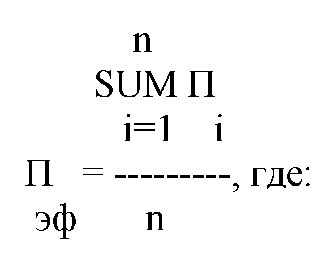 Пэф - степень достижения показателей эффективности реализации муниципальной программы в целом (%);Пi - степень достижения эффективности реализации i-ro показателя (%);n - количество показателей эффективности реализации муниципальной программы.Степень достижения i-ro показателя эффективности реализации муниципальной программы рассчитывается путем сопоставления фактически достигнутого и планового значения показателя эффективности реализации муниципальной программы за отчетный период по следующей формуле:для показателей, желаемой тенденцией развития которых является рост значений: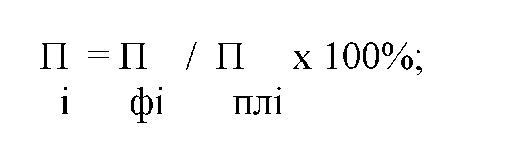 для показателей, желаемой тенденцией развития которых является снижение значений: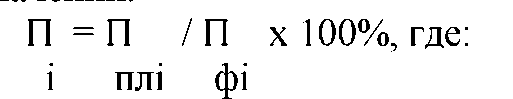 фактическое значение i-ro показателя эффективности реализации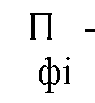 муниципальной программы (в соответствующих единицах измерения);- плановое значение i-ro показателя эффективности реализации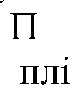 муниципальной программы (в соответствующих единицах измерения).При условии выполнения значений показателей «не более», «не менее» степень достижения i-ro показателя эффективности реализации муниципальной программы считать равным 1.В случае если значения показателей эффективности реализации муниципальной программы являются относительными (выражаются в процентах), то при расчете эти показатели отражаются в долях единицы.Оценка объема ресурсов, направленных на реализацию муниципальной программы, осуществляется путем сопоставления фактических и плановых объемов финансирования муниципальной программы в целом за счет всех источников финансирования за отчетный период по формуле: 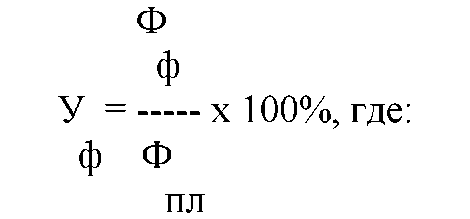 уровень финансирования муниципальной программы в целом; - фактический объем финансовых ресурсов за счет всех источников финансирования, направленный в отчетном периоде на реализацию мероприятий муниципальной программы (тыс. руб.);Ф - плановый объем финансовых ресурсов за счет всех источниковфинансирования на реализацию мероприятий муниципальной программы на соответствующий отчетный период, установленный муниципальной программой (тыс. руб.).Оценка эффективности реализации муниципальной программы производится по формуле: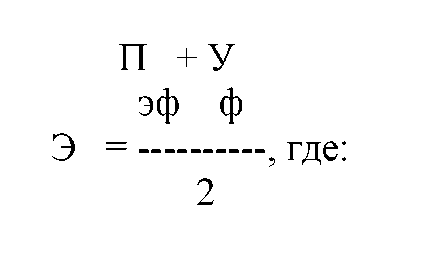 Э - оценка эффективности реализации муниципальной программы (%);П - степень достижения показателей эффективности реализации эфмуниципальной программы (%);У - уровень финансирования муниципальной программы в целом (%).В целях оценки эффективности реализации муниципальной программы устанавливаются следующие критерии:если значение Э равно 80% и выше, то уровень эффективности реализации муниципальной программы оценивается как высокий;если значение Э от 60 до 80%, то уровень эффективности реализации муниципальной программы оценивается как удовлетворительный;если значение Э ниже 60%, то уровень эффективности реализации муниципальной программы оценивается как неудовлетворительный.Достижение показателей эффективности реализации муниципальной программы в полном объеме (100% и выше) по итогам ее реализации свидетельствует, что качественные показатели эффективности реализации муниципальной программы достигнуты.Ответственные исполнители муниципальной программы ежеквартально в срок до 10 числа месяца, следующего за отчетным периодом и ежегодно, в срок до 1 марта года, следующего за отчетным, предоставляют отчет о ходе реализации и оценке эффективности реализации муниципальной программы, согласованный с заместителем главы администрации муниципального образования, курирующим работу ответственного исполнителя муниципальной программы, в отдел социально-экономического развития администрации муниципального образования.Основным показателем эффективности применения программы  в мероприятиях  является:увеличение доли дорог с твёрдым покрытием;обеспечение бесперебойного автобусного сообщения между  населенными пунктами района;снижение показателей аварийности, в первую очередь числа погибших в ДТП, количества ДТП с пострадавшими.В качестве целевых показателей и индикаторов эффективности реализации мероприятий программы предлагается также использовать следующие:снижение социального риска (количество лиц, погибших в результате ДТП, на 100 тыс. населения);снижение тяжести последствий (количество лиц, погибших в результате ДТП, на 100 пострадавших);сокращение количества мест концентрации ДТП;сокращение количества детей, пострадавших в результате ДТП по собственной неосторожности.                                                           ____________________УТВЕРЖДЕНА постановлением администрации Орловского района Кировской областиот __________ № _____ПОДПРОГРАММА «Содержание и ремонт автомобильных дорог общего пользования местного значения Орловского района Кировской области на 2017 - 2026 годы»муниципальной  программы «КОМПЛЕКСНОЕ РАЗВИТИЕ ТРАНСПОРТНОЙ ИНФРАСТРУКТУРЫ ОРЛОВСКОГО РАЙОНА  КИРОВСКОЙ ОБЛАСТИ НА 2017-2026 ГОДЫ»Орлов - 2017 годПаспортподпрограммы «Содержание и ремонт автомобильных дорог общего пользования местного значения Орловского района  Кировской области на 2017-2026 годы» (далее - подпрограмма)Раздел 1.Общая характеристика сферы реализации муниципальной подпрограммы, в том числе формулировки основных проблем в указанной сфере и прогноз ее развития.Автомобильные дороги - один из важнейших элементов транспортно - коммуникационной системы Орловского района Кировской области, оказывающих огромное влияние на развитие экономики и социальной сферы.Транспортная доступность является важной составляющей комфортности жизнедеятельности граждан, обеспечивающей свободу передвижения и мобильность населения, экономической конкурентоспособности региона. Сегодня обеспеченность дорогами становится все более важной составляющей жизни людей и экономического развития региона.В настоящее время протяженность автомобильных дорог общего пользования местного значения в муниципальном образовании Орловский район составляет .Между тем, состояние дорожной сети района не в полной мере соответствует экономическим и социальным потребностям общества. Проблема особенно обострилась в последнее время в связи с недостаточным финансированием для сохранения существующей сети дорог, а тем более для ее модернизации (капитального ремонта).Недофинансирование дорожной отрасли в условиях постоянного роста интенсивности движения, изменения состава движения в сторону увеличения грузоподъемности транспортных средств, приводит к несоблюдению межремонтных сроков, накоплению количества не отремонтированных участков, увеличению количества участков с неудовлетворительным транспортно-эксплуатационным состоянием, на которых необходимо проведение реконструкции. Большая  часть автомобильных дорог имеет недостаточную прочность и ровность покрытия со значительной сеткой трещин, выбоин и низким коэффициентом сцепления.Автомобильные дороги подвержены влиянию окружающей среды, хозяйственной деятельности человека и постоянному воздействию транспортных средств, в результате чего меняется технико-эксплуатационное состояние дорог. Для их соответствия нормативным требованиям необходимо выполнение различных видов дорожных работ:содержание автомобильной дороги - комплекс работ по поддержанию надлежащего технического состояния автомобильной дороги, оценке ее технического состояния, а также по организации и обеспечению безопасности дорожного движения;ремонт автомобильной дороги - комплекс работ по восстановлению транспортно-эксплуатационных характеристик автомобильной дороги, при выполнении которых не затрагиваются конструктивные и иные характеристики надежности и безопасности автомобильной дороги.Состояние сети дорог определяется своевременностью, полнотой и качеством выполнения работ по содержанию, ремонту, капитальному ремонту и реконструкции дорог и зависит напрямую от объемов финансирования и стратегии распределения финансовых ресурсов в условиях их ограниченных объемов.Учитывая вышеизложенное, в условиях ограниченных финансовых средств стоит задача их оптимального использования с целью максимально возможного снижения количества проблемных участков  автомобильных дорог и сооружений на них.Применение программно-целевого метода в развитии автомобильных дорог общего пользования в Орловском районе позволит системно направлять средства на решение неотложных проблем дорожной отрасли в условиях ограниченных финансовых ресурсов и координировать усилия бюджетов всех уровней.Раздел 2.     Приоритеты муниципальной политики в соответствующей   сфере социально-экономического развития, цели, задачи, целевые  показатели эффективности реализации муниципальной подпрограммы, описание ожидаемых конечных результатов реализации муниципальной подпрограммы, сроков и этапов реализации муниципальной подпрограммы.Подпрограмма  направлена на развитие транспортной инфраструктуры, повышение уровня ее безопасности, доступности и качества услуг транспортного комплекса, увеличение доли протяженности автомобильных дорог, соответствующих нормативным требованиям к транспортно-эксплуатационным показателям. Основной целью подпрограммы является развитие современной и эффективной автомобильно-дорожной инфраструктуры, сохранение и улучшение качества существующей сети автомобильных дорог района, доведение ее технического состояния до уровня, соответствующего нормативным требованиям. Для достижения основной цели подпрограммы необходимо решить следующие задачи:поддержание автомобильных дорог общего пользования местного значения и искусственных сооружений на них на уровне, соответствующем категории дороги, путем содержания дорог и сооружений на них;сохранение протяженности, соответствующей нормативным требованиям, автомобильных дорог общего пользования местного значения за счет ремонта и капитального ремонта автомобильных дорог. Срок реализации подпрограммы - 2017-2026 годы. Разбивка программных мероприятий на этапы не предусмотрена.Последовательная реализация мероприятий подпрограммы будет способствовать повышению скорости, удобства и безопасности движения на автомобильных дорогах общего пользования, приведет к сокращению расходов на грузовые и пассажирские автомобильные перевозки. В результате уменьшения транспортных расходов повысится конкурентоспособность  продукции отраслей экономики, что окажет положительное воздействие на рост объемов производства и уровня занятости. Повышение транспортной доступности за счет развития сети автомобильных дорог  будет способствовать улучшению качества жизни населения и росту производительности труда в отраслях экономики региона.Ожидаемые результаты муниципальной подпрограммы:- увеличение количества отремонтированных автомобильных дорог общего пользования местного значения вне границ населенных пунктов общей протяженностью  с 2017 по 2026 год;- сокращение доли протяженности автомобильных дорог общего пользования местного значения, не отвечающих нормативным требованиям, в общей протяженности автомобильных дорог общего пользования местного значения  до 69 % с 2017 по 2026 год;- сокращение доли ДТП, совершению которых сопутствовало наличие неудовлетворительных дорожных условий с 16% в 2012 году до 0 % в 2026 году.Таблица 1Основные показатели эффективности реализации подпрограммы «Содержание и ремонт автомобильных дорог общего пользования местного значения на территории Орловского района на 2017-2026 годы».Примечание. Источниками получения информации по показателям 1, 2, 3 являются формы федерального статистического наблюдения: 3- Автодор (1-2 показатели), 3-ДГ (МО), 2-ДГ соответственно. По показателю 1 источником получения информации является ведомственная отчетность Государственной инспекции безопасности дорожного движения Орловского района. Раздел З. Обобщенная характеристика мероприятий муниципальной подпрограммыДля реализации поставленных целей и решения задач программы, достижения планируемых значений показателей предусмотрено выполнение следующих мероприятий:1. Мероприятия по содержанию автомобильных дорог общего пользования  и искусственных сооружений на них. Реализация мероприятий позволит выполнять работы по содержанию автомобильных дорог и искусственных сооружений на них в соответствии с нормативными требованиями.2.  Мероприятия по изготовлению проектно-технической документации на ремонт автомобильных дорог общего пользования местного значения.3.  Мероприятия по ремонту автомобильных дорог общего пользования местного значения  и  искусственных сооружений на них. Реализация мероприятий позволит сохранить протяженность участков автомобильных дорог общего пользования, на которых показатели их транспортно-эксплуатационного состояния соответствуют требованиям стандартов к эксплуатационным показателям автомобильных дорог.Мероприятия по ремонту автомобильных дорог будут определяться на основе результатов обследования дорог.Перечень программных мероприятий приведен в приложении № 1.Раздел 4. Основные меры правового регулирования в сфере реализации муниципальной подпрограммыРазработка новых нормативно-правовых актов для реализации муниципальной  подпрограммы  не требуется.Подпрограмма разработана в соответствии с Федеральным законом от 06.10.2003 №131-Ф3 «Об общих принципах организации местного самоуправления в Российской Федерации», Реализация муниципальной программы осуществляется в соответствии с законодательством о дорожной деятельности.Раздел 5. Ресурсное обеспечение муниципальной подпрограммыФинансирование работ по подпрограмме осуществляется за счет субсидий из областного бюджета и средств муниципального дорожного фонда Орловского района.Средства из дорожного фонда предоставляются муниципальным заказчиком в соответствии с установленными объемами финансирования по подпрограмме на очередной финансовый год. Финансирование осуществляется на основании заключения муниципальных контрактов.Общий объем финансирования муниципальной программы в 2017 - 2026 годах составит 731 703,8 тыс. рублей , в том числе:- Субсидии из областного бюджета – 685 059,4 тыс. рублей- Средства местного бюджета –  46 644,3 тыс. рублей2017 год – 25 820,9 тыс. рублей.2018 год – 19 178,3 тыс. рублей.2019 год – 19 426,6 тыс. рублей.2020 год – 117 553,0 тыс. рублей.2021 год – 64 103,0 тыс. рублей.2022 год – 75 154,0 тыс. рублей.2023 год – 141 054,0 тыс. рублей.2024 год – 96 154,0 тыс. рублей.2025 год – 33 105,0 тыс. рублей.2026 год – 140 155,0 тыс. рублей.В ходе реализации подпрограммы возможна корректировка плана реализации подпрограммы по источникам и объемам финансирования и по перечню предлагаемых мероприятий по результатам принятия местного бюджета.Объёмы и источники финансирования подпрограммы с разбивкой по годам приведены в приложении № 1 к настоящей подпрограмме.Раздел 6. Анализ рисков реализации муниципальной подпрограммы и описание мер управления рисками.При реализации муниципальной  подпрограммы могут возникнуть следую-щие группы рисков:Раздел 7.Методика оценки эффективности реализации муниципальной подпрограммы.Оценка эффективности реализации муниципальной подпрограммы проводится ежегодно на основе оценки достижения показателей эффективности реализации муниципальной подпрограммы с учетом объема ресурсов, направленных на реализацию муниципальной подпрограммы.Оценка достижения показателей эффективности реализации муниципальной подпрограммы осуществляется по формуле:Пэф - степень достижения показателей эффективности реализации муниципаль-ной подпрограммы в целом (%);Пi - степень достижения i-ro показателя эффективности реализации муниципаль ной программы в целом (%);п - количество показателей эффективности реализации муниципальной подпро граммы.Степень достижения i-ro показателя эффективности реализации муници пальной подпрограммы рассчитывается путем сопоставления фактически достигнутого и планового значения показателя эффективности реализации муниципальной подпрограммы за отчетный период по следующей формуле:для показателей, желаемой тенденцией развития которых является рост значений для показателей, желаемой тенденцией развития которых является снижение значений:фактическое значение i-ro показателя эффективности реализациимуниципальной подпрограммы (в соответствующих единицах измерения);- плановое значение i-ro показателя эффективности реализациимуниципальной программы (в соответствующих единицах измерения).При условии выполнения значений показателей «не более», «не менее» степень достижения i-ro показателя эффективности реализации муниципальной программы считать равным 1.В случае если значения показателей эффективности реализации муници пальной программы являются относительными (выражаются в процентах), то при расчете эти показатели отражаются в долях единицы.Оценка объема ресурсов, направленных на реализацию муниципальной программы, осуществляется путем сопоставления фактических и плановых объемов финансирования муниципальной подпрограммы в целом за счет всех источников финансирования за отчетный период по формуле: уровень финансирования муниципальной подпрограммы в целом; - фактический объем финансовых ресурсов за счет всех источников финансирования, направленный в отчетном периоде на реализацию мероприятий муниципальной подпрограммы (тыс. руб.);Ф - плановый объем финансовых ресурсов за счет всех источников финансирования на реализацию мероприятий муниципальной подпрограммы на соответствующий отчетный период, установленный муниципальной подпрограммой (тыс. руб.).Оценка эффективности реализации муниципальной подпрограммы производится по формуле:Э - оценка эффективности реализации муниципальной подпрограммы (%);П - степень достижения показателей эффективности реализации эфмуниципальной подпрограммы (%);У - уровень финансирования муниципальной подпрограммы в целом (%).ФВ целях оценки эффективности реализации муниципальной подпрограммы устанавливаются следующие критерии:если значение Э равно 80% и выше, то уровень эффективности реализации муниципальной подпрограммы оценивается как высокий;если значение Э от 60 до 80%, то уровень эффективности реализации муниципальной подпрограммы оценивается как удовлетворительный;если значение Э ниже 60%, то уровень эффективности реализации муниципальной подпрограммы оценивается как неудовлетворительный.Достижение показателей эффективности реализации муниципальной подпрограммы в полном объеме (100% и выше) по итогам ее реализации свидетельствует, что качественные показатели эффективности реализации муниципальной подпрограммы достигнуты.      Ответственные исполнители муниципальной подпрограммы ежеквартально в срок до 10 числа месяца, следующего за отчетным периодом и ежегодно, в срок до 1 марта года, следующего за отчетным, предоставляют отчет о ходе реализации и оценке эффективности реализации муниципальной подпрограммы. Согласованный отчёт с заместителем главы администрации муниципального образования, курирующим работу ответственного исполнителя муниципальной подпрограммы, предоставляется в отдел социально-экономического развития администрации муниципального образования.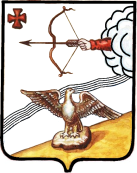  АДМИНИСТРАЦИЯ ОРЛОВСКОГО  РАЙОНАКИРОВСКОЙ  ОБЛАСТИПОСТАНОВЛЕНИЕ26.05.2017                                                                                                            № 351                                                         г. ОрловО внесении и утверждении изменений и дополнений в  административный регламент предоставления муниципальной услуги «Прием заявлений, постановка на учет и зачисление детей в муниципальное образовательное учреждение, реализующее основную образовательную программу дошкольного образования»         В соответствии с Федеральным законом от 06.10.2003 N 131-ФЗ "Об общих принципах организации местного самоуправления в Российской Федерации", Федеральным законом от 27.07.2010 N 210-ФЗ "Об организации предоставления государственных и муниципальных услуг", постановлением администрации Орловского района от 31.12.2010 № 429-П "Об административных регламентах предоставления муниципальных услуг в муниципальном образовании Орловский муниципальный район Кировской области», администрация Орловского района ПОСТАНОВЛЯЕТ:         1. Внести и утвердить изменения в административный регламент предоставления муниципальной услуги «Прием заявлений, постановка на учет и зачисление детей в муниципальное образовательное учреждение, реализующее основную образовательную программу дошкольного образования», утвержденный постановлением администрации Орловского района Кировской области от 15.08.2014 года № 520 «Об утверждении административного регламента предоставления муниципальной услуги «Прием заявлений, постановка на учет и зачисление детей в муниципальное образовательное учреждение, реализующее основную образовательную программу дошкольного образования» (далее - административный регламент):         1.1.  Из пункта 2.6.4. административного регламента слова «…в том числе с использованием универсальной электронной	карты» исключить.         2. Опубликовать настоящее постановление в Информационном бюллетене органов местного самоуправления муниципального образования Орловский муниципальный район Кировской области.          3. Постановление вступает в силу с момента его официального опубликования.Глава администрацииОрловского района                     С.С.ЦелищевАДМИНИСТРАЦИЯ ОРЛОВСКОГО РАЙОНАКИРОВСКОЙ ОБЛАСТИПОСТАНОВЛЕНИЕ 26.05.2017                                			                      		 № 352г. ОрловО внесении изменений в постановление администрации Орловскогорайона от 29.10.2015 г. № 543Администрация Орловского района Кировской области, ПОСТАНОВЛЯЕТ:1.	Внести изменения в постановление администрации Орловского района от 29.10.2015 г. № 543, утвердив состав муниципальной комиссии по реализации Программы «Служебное жилье» в новой редакции согласно приложению.2.	Опубликовать настоящее постановление в Информационном бюллетене органов местного самоуправления муниципального образования Орловский муниципальный район Кировской области.       3. Постановление вступает в силу с момента опубликования.Глава администрации Орловского района                    						С.С.ЦелищевУТВЕРЖДЕНпостановлением администрации Орловского районаот _________________№______СОСТАВмуниципальной комиссии по реализации Программы«Служебное жилье»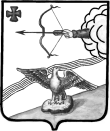 АДМИНИСТРАЦИЯ ОРЛОВСКОГО РАЙОНАКИРОВСКОЙ ОБЛАСТИПОСТАНОВЛЕНИЕ26.05.2017                                                                                                   № 353г. ОрловО введении режима чрезвычайной ситуации на территории Орловского городского поселенияВ соответствии с требованием статей 4, 11 Федерального закона от 21.12.1994 № 68-ФЗ «О защите населения и территорий от чрезвычайных ситуаций природного и техногенного характера», пунктами 24, 25 Положения о единой государственной системе предупреждения и ликвидации чрезвычайных ситуаций, утвержденного постановлением Правительства Российской Федерации от 30.12.2003 № 794, решением комиссии по предупреждению и ликвидации чрезвычайных ситуаций и обеспечению пожарной безопасности Орловского района (протокол от 26.05.2017 №9), в связи с обстановкой, сложившейся при возникновении на территории Орловского городского поселения пожара, угрожающего домам по ул. Набережная, д. 8, д.8а, 8б, 10б, в целях принятия экстренных мер по Локализации пожара и защиты населения и территории, администрация Орловского района ПОСТАНОВЛЯЕТ:Ввести режим чрезвычайной ситуации на территории Орловского городского  поселения для органов управления и сил районного ТП РСЧС с 09.00 26.05.2017 года.Ввести с 26.05.2017 года местный уровень реагирования.Границы зоны чрезвычайной ситуации определить в пределах границ Орловского городского поселения.Координацию основных мероприятий, проводимых органами местного управления, силами муниципального звена территориальной подсистемы Кировской области единой государственной системы предупреждения и ликвидации чрезвычайных ситуаций в целях снижения масштаба последствий чрезвычайной ситуации в результате возникновения пожара, осуществлять через комиссию по предупреждению и ликвидации чрезвычайных ситуаций и обеспечению пожарной безопасности Орловского района Кировской области.5. Назначить ответственным за осуществление  мероприятий по ликвидации угрозы чрезвычайной ситуации и.о.первого заместителя главы администрации Орловского района Бисерова А.Г.6. Оперативной группе администрации Орловского района убыть в район чрезвычайной ситуации с целью обеспечить руководство по ликвидации пожара, а также организации взаимодействия всех сил и средств, привлекаемых к ликвидации чрезвычайной ситуации.7. Ввести в действие «План действий по  предупреждению  и ликвидации ЧС на территории Орловского района».8. Заведующему сектором  ГО и ЧС администрации Орловского района (Игнатов А.И.) 8.1. Организовать работу администрации Орловского района в составе рабочих групп по прогнозированию, сбору, обобщению информации и мониторингу складывающейся обстановки. 8.2. Обеспечить представление информации в Правительство области через дежурно-диспетчерскую службу КОГУ «Служба специальных объектов Кировской области» в соответствии с табелем срочных донесений.8.3. Обеспечить информирование населения Орловского района о чрезвычайной ситуации и порядке его дальнейших действий.8.4. Доклад о ходе ликвидации ЧС и складывающейся обстановке в зоне АСДНР представлять председателю комиссии по предупреждению и ликвидации чрезвычайных ситуаций и обеспечения пожарной безопасности района каждый час.9.  Рекомендовать главе Орловского городского поселения (Данилов Д.И.)подготовить поименные списки населения, проживающего в зоне ЧС.10. Рекомендовать директору КОГПОБУ «Орлово-Вятский сельскохозяйственный колледж» (Ситников С.В.) развернуть пункт временного размещения в гостинице КОГПОБУ «Орлово-Вятский сельскохозяйственный колледж»( ул. Ленина, д. .Орлов) и организовать размещение и жизнеобеспечение пострадавшего населения.11. Рекомендовать начальнику  45 пожарной части ФГКУ «6 отряд ФПС по Кировской области» (Березин В.В.) провести мероприятия, направленные на противопожарное обеспечение в зоне чрезвычайной ситуации (по согласованию).12. Рекомендовать Главному врачу КГОБУЗ «Орловская ЦРБ» (Буркова Т.Г.) организовать оказание медицинское помощи личному составу формирований, участвующих в аварийно-спасательных и других неотложных работах в зоне чрезвычайной ситуации и пострадавшему населению. Подготовить заявку на дополнительные силы и средства. Медицинское обеспечение в пунктах временного размещения осуществить специалистами врачебно-сестринской бригады городской больницы.13. Рекомендовать Врио. начальника ОП «Орловское» МО МВД «Юрьянский» (Тарасов Г.М.) организовать мероприятия по поддержанию общественного порядка в районе пожара, на маршрутах эвакуации, в местах приема эвакуируемых, по регулированию движения и организации охраны объектов и личного имущества граждан. Обеспечить оцепление района пожара с целью перекрытия доступа в район ЧС посторонних лиц.14. Директору МУП «Орловское» АТП» (Ляскович В.В.) выделить в распоряжение КЧС Орловского района 1 автобус для перевозки людей с места эвакуации и доставки в пункт временного размещения.15. Рекомендовать ООО «Орловское кооперативное предприятие» (Малкова Г.А.), организовать обеспечение пострадавшего населения в местах расселения продуктами питания и предметами первой необходимости.16. Заместителю главы администрации района, начальнику финансового управления  Лаптевой Н.К. финансирование расходов производить за счет резерва финансовых средств установленным порядком.17. Определить телефон горячей линии 2-16-27.18. Управляющему делами администрации Орловского района Тебенькову Н.Е. опубликовать настоящее постановление в Информационном бюллетене органов местного самоуправления Орловского района.19. Постановление вступает в силу с момента опубликования и распространяется на правоотношения, возникшие с 26.05.2017 года.20. Контроль за выполнением постановления возложить на и.о.первого заместителя главы администрации Орловского района Бисерова А.Г.Глава администрацииОрловского района     С.С. ЦелищевИНФОРМАЦИОННЫЙ БЮЛЛЕТЕНЬОРГАНОВ МЕСТНОГО САМОУПРАВЛЕНИЯ МУНИЦИПАЛЬНОГО ОБРАЗОВАНИЯ  ОРЛОВСКИЙ МУНИЦИПАЛЬНЫЙ РАЙОН  КИРОВСКОЙ  ОБЛАСТИ(ОФИЦИАЛЬНОЕ    ИЗДАНИЕ)Отпечатано в администрации Орловского района  31.05.2017, . Орлов Кировской области, ул. Ст. Халтурина, 18  тираж  20  экземпляров1Постановление администрации Орловского района от 17.05.2017  № 1-гр «О проведении открытого аукциона по продаже муниципального имущества»2Постановление администрации Орловского района от 24.05.2017  № 343 «О внесении изменений в постановление администрации Орловского района от 13.03.2017 № 145»3Постановление администрации Орловского района от 26.05.2017  № 349 «Об утверждении отчета об исполнении бюджета района  за 1 квартал 2017 года»4Постановление администрации Орловского района от 26.05.2017  № 350 «О внесении изменений в постановление администрации Орловского района от 15.12.2016 г. № 660»5Постановление администрации Орловского района от 26.05.2017  № 351 «О внесении и утверждении изменений и дополнений в  административный регламент предоставления муниципальной услуги «Прием заявлений, постановка на учет и зачисление детей в муниципальное образовательное учреждение, реализующее основную образовательную программу дошкольного образования»6Постановление администрации Орловского района от 26.05.2017  № 352 «О внесении изменений в постановление администрации Орловского района от 29.10.2015 г. № 543»7Постановление администрации Орловского района от 26.05.2017  № 353 «О введении режима чрезвычайной ситуации на территории Орловского городского поселения»Приложение 1 к отчетуПриложение 1 к отчетуПриложение 1 к отчетуОбъем поступления доходов в бюджет района в 1 квартал  2017 года Объем поступления доходов в бюджет района в 1 квартал  2017 года Объем поступления доходов в бюджет района в 1 квартал  2017 года Объем поступления доходов в бюджет района в 1 квартал  2017 года Объем поступления доходов в бюджет района в 1 квартал  2017 года Объем поступления доходов в бюджет района в 1 квартал  2017 года Код бюджетной классификацииНаименование налога (сбора)Сумма            (тыс. рублей)Кассовое исполнение (тыс.руб.)% исполнения 000 10000000 00 0000 000НАЛОГОВЫЕ И НЕНАЛОГОВЫЕ ДОХОДЫ56973,0013648,3023,96000 10100000 00 0000 000НАЛОГИ НА ПРИБЫЛЬ, ДОХОДЫ16973,104044,7523,83000 10102000 01 0000 110Налог на доходы физических лиц16973,104044,7523,83000 10300000 00 0000 000НАЛОГИ НА ТОВАРЫ (РАБОТЫ, УСЛУГИ), РЕАЛИЗУЕМЫЕ НА ТЕРРИТОРИИ РОССИЙСКОЙ ФЕДЕРАЦИИ2826,40705,4424,96000 10302000 01 0000 110Акцизы по подакцизным товарам (продукции), производимым на территории Российской Федерации2826,40705,4424,96000 10500000 00 0000 000НАЛОГИ НА СОВОКУПНЫЙ ДОХОД16879,603141,1018,61000 10501000 01 0000 110Налог, взимаемый в связи с применением упрощенной сисиемы налогообложения10484,201664,9915,88000 10502000 02 0000 110Единый налог на вмененный доход для отдельных видов деятельности6387,901475,3023,10000 10504000 01 0000 110Налог, взимаемый в связи с применением патентной сисиемы налогообложения0,50#ДЕЛ/0!182 1050300001 0000 110Единый сельскохозяйственный налог7,500,314,13000 10600000 00 0000 000НАЛОГИ НА ИМУЩЕСТВО1190,90177,0314,87000 10602000 02 0000 110Налог на имущество организаций1190,90177,0314,87000 10800000 00 0000 000ГОСУДАРСТВЕННАЯ ПОШЛИНА655,60114,8217,51000 10803000 01 0000 110Государственная пошлина по делам, рассматриваемым в судах общей юрисдикции, мировыми судьями650,60104,8216,11000 10807000 01 0000 110Государственная пошлина за государственную регистрацию, а также за совершение прочих юридически значимых действий5,0010,00200,00000 11100000 00 0000 000ДОХОДЫ ОТ ИСПОЛЬЗОВАНИЯ ИМУЩЕСТВА, НАХОДЯЩЕГОСЯ В ГОСУДАРСТВЕННОЙ И МУНИЦИПАЛЬНОЙ СОБСТВЕННОСТИ1716,50541,5731,55000 11105000 00 0000 120Доходы, получаемые в виде арендной либо иной платы за передачу в возмездное пользование государственного и муниципального имущества (за исключением имущества автономных учреждений, а также имущества государственных и муниципальных унитарных предприятий, в том числе казенных).1709,50541,5731,68000 11109000 00 0000 120Прочие поступления от использования имущества, находящегося в собственности муниципальных районов (за исключением имущества муниципальных бюджетных и автономных учреждений, а также имущества муниципальных унитарных предприятий, в том числе казенных)7,000,000,00000 11200000 00 0000 000ПЛАТЕЖИ ПРИ ПОЛЬЗОВАНИИ ПРИРОДНЫМИ РЕСУРСАМИ167,2078,3146,84000 11201000 01 0000 120Плата за негативное воздействие на окружающую среду167,2078,3146,84000 11300000 00 0000 000ДОХОДЫ ОТ ОКАЗАНИЯ ПЛАТНЫХ УСЛУГ (РАБОТ) И КОМПЕНСАЦИИ ЗАТРАТ ГОСУДАРСТВА15031,804042,5126,89000 11301000 00 0000 130Прочие доходы от оказания платных услуг (работ)14838,603936,7626,53000 11302000 00 0000 130Доходы от компенсации затрат государства193,20105,7554,74000 11400000 00 0000 000ДОХОДЫ ОТ ПРОДАЖИ МАТЕРИАЛЬНЫХ И НЕМАТЕРИАЛЬНЫХ АКТИВОВ715,00139,7919,55000 11402000 00 0000 000Доходы от реализации имущества, находящегося в государственной и муниципальной собственности (за исключением имущества бюджетных и автономных учреждений, а также имущества государственных и муниципальных унитарных предприятий, в том числе казенных)650,000,00000 11406000 00 0000 430Доходы от продажи земельных участков, находящихся в государственной и муниципальной собственности (за исключением земельных участков бюджетных и автономных учреждений)65,00139,79215,06000 11600000 00 0000 000ШТРАФЫ, САНКЦИИ, ВОЗМЕЩЕНИЕ УЩЕРБА811,90657,9881,04000 11603000 00 0000 140Денежные взыскания (штрафы) за нарушение законодательства о налогах и сборах8,0016,43205,38000 11625000 00 0000 140Денежные взыскания (штрафы) за нарушение законодательства Российской Федерации о недрах, об особо охраняемых природных территориях, об охране и использовании животного мира, об экологической экспертизе, в области охраны окружающей среды, о рыболовстве и сохранении водных биологических ресурсов, земельного законодательства, лесного законодательства, водного законодательства20,000,00000 11643000 01 0000 140Денежные взыскания (штрафы) за нарушение законодательства Российской Федерации об административных правонарушениях, предусмотренные статьей 20.25 Кодекса Российской Федерации об административных правонарушениях71,0012,6517,82000 11690000 00 0000 140Прочие поступления от денежных взысканий (штрафов) и иных сумм в возмещение ущерба712,90628,9088,22000 11700000 00 0000 000ПРОЧИЕ НЕНАЛОГОВЫЕ ДОХОДЫ5,005,00100,00000 11705000 00 0000 180Прочие неналоговые доходы5,005,00100,00000 20000000 00 0000 000БЕЗВОЗМЕЗДНЫЕ ПОСТУПЛЕНИЯ216602,9656277,5725,98000 20200000 00 0000 000Безвозмездные поступления от других бюджетов бюджетной системы Российской Федерации218074,3057732,0526,47000 20210000 00 0000 151Дотации бюджетам субъектов Российской Федерации и муниципальных образований35267,08816,7525,00000 20215001 00 0000 151Дотации на выравнивание бюджетной обеспеченности35267,08816,7525,00912 20215001 05 0000 151Дотации бюджетам муниципальных районов на выравнивание  бюджетной обеспеченности35267,08816,7525,00000 20220000 00 0000 151Субсидии бюджетам субъектов Российской Федерации и муниципальных образований (межбюджетные субсидии)78826,6225763,7732,68000 20220216 00 0000 151Субсидия бюджетам на осуществление дорожной деятельности в отношении автомобильных дорог общего пользования, а также капитального ремонта и ремонта дворовых территорий многоквартирных домов, проездов к дворовым территориям многоквартирных домов населенных пунктов22994,57680,6933,40936 20220216 05 0000 151Субсидия бюджетам муниципальных районов на осуществление дорожной деятельности в отношении автомобильных дорог общего пользования, а также капитального ремонта и ремонта дворовых территорий многоквартирных домов, проездов к дворовым территориям многоквартирных домов населенных пунктов22994,57680,6933,40000 20229999 00 0000 151Прочие субсидии55832,1718083,0832,39903 20229999 05 0000 151Прочие субсидии бюджетам муниципальных районов33969,710663,431,39904 20229999 05 0000 151Прочие субсидии бюджетам муниципальных районов7510,41735,923,11912 20229999 05 0000 151Прочие субсидии бюджетам муниципальных районов5452,173381,0862,01919 20229999 05 0000 151Прочие субсидии бюджетам муниципальных районов1300,031624,31936 20229999 05 0000 151Прочие субсидии бюджетам муниципальных районов7599,91986,726,14000 2023000000 0000 151Субвенции бюджетам субъектов Российской Федерации и муниципальных образований103717,0723151,5322,32000 2023002400 0000 151Субвенции местным бюджетам на выполнение передаваемых полномочий субъектов Российской Федерации7067,51732,424,51903 2023002405 0000 151Субвенции бюджетам муниципальных районов на выполнение передаваемых полномочий субъектов Российской Федерации1921,060031,23904 2023002405 0000 151Субвенции бюджетам муниципальных районов на выполнение передаваемых полномочий субъектов Российской Федерации196,046,723,83912 2023002405 0000 151Субвенции бюджетам муниципальных районов на выполнение передаваемых полномочий субъектов Российской Федерации2064,6516,1525,00936 2023002405 0000 151Субвенции бюджетам муниципальных районов на выполнение передаваемых полномочий субъектов Российской Федерации2885,9569,5519,74000 2023002700 0000 151Субвенции бюджетам  на содержание ребенка в семье опекуна и приемной семье, а также вознаграждение , причитающееся приемному родителю5889,01350,122,93903 2023002705 0000 151Субвенции бюджетам муниципальных районов на содержание ребенка в семье опекуна и приемной семье, а также вознаграждение , причитающееся приемному родителю5889,01350,122,93000 2023002900 0000 151Субвенции бюджетам  на компенсацию части  платы, взимаемой с родителей (законных представителей) за присмотр и уход за детьми,посещающими образовательные организации реализующие образовательные программы дошкольного образования2100,4602,028,66903 2023002905 0000 151Субвенции бюджетам муниципальных районов на компенсацию части  платы, взимаемой с родителей (законных представителей) за присмотр и уход за детьми,посещающими образовательные организации реализующие образовательные программы дошкольного образования2100,460228,66000 20235082 00 0000 151Субвенции бюджетам муниципальных образований на  предоставление жилых помещений детям-сиротам и детям, оставшимся без попечения родителей, лицам из  их числа по договорам найма специализированных жилых помещений11915,30,00,00936 20235082 05 0000 151Субвенции бюджетам муниципальных районов на  предоставление жилых помещений детям-сиротам и детям, оставшимся без попечения родителей, лицам из  их числа по договорам найма специализированных жилых помещений11915,30,00000 2023511800 0000 151Субвенции бюджетам на осуществление первичного воинского учета на территориях, где отсутствуют военные комиссариаты328,482,125,00912 2023511805 0000 151Субвенции бюджетам муниципальных районов на осуществление первичного воинского учета на территориях, где отсутствуют военные комиссариаты328,482,125,00000 20235543 00 0000 151Субвенции бюджетам муниципальных образований на содействие достижению целевых показателей  региональных программ развития агропромышленного комплекса159,60,00,00936 20235543 05 0000 151Субвенции бюджетам муниципальных районов на содействие достижению целевых показателей  региональных программ развития агропромышленного комплекса159,60,00,00000 20235544 00 0000 151Субвенции бюджетам муниципальных образований на возмещение части процентной ставки по инвестиционным кредитам (займам)в агропромышленном комплексе12643,94053,732,06936 20235544 05 0000 151Субвенции бюджетам муниципальных районов на возмещение части процентной ставки по инвестиционным кредитам (займам) в агропромышленном комплексе12643,94053,6832,06000 20239999 00 0000 151Прочие субвенции63613,0015331,2524,10903 20239999 05 0000 151Прочие субвенции бюджетам муниципальных районов63613,015331,2524,10000 2024000000 0000 150ИНЫЕ МЕЖБЮДЖЕТНЫЕ ТРАНСФЕРТЫ263,610,000,00000 20240014 00 0000 151Межбюджетные трансферты, передаваемые бюджетам муниципальных образований из бюджетов поселений на осуществление части полномочий по решению вопросов местного значения в соответствии с заключенными соглашениями263,610,000,00936 20240014 05 0000 151Межбюджетные трансферты, передаваемые бюджетам муниципальных районов из бюджетов поселений на осуществление части полномочий по решению вопросов местного значения в соответствии с заключенными соглашениями263,6100,00000 20700000 00 0000 180ПРОЧИЕ  БЕЗВОЗМЕЗДНЫЕ  ПОСТУПЛЕНИЯ0,0019,35#ДЕЛ/0!000 20705000 05 0000 180Прочие безвозмездные поступления в бюджеты муниципальных районов0,0019,35#ДЕЛ/0!904 20705020 05 0000 180Прочие безвозмездные поступления в бюджеты муниципальных районов19,35#ДЕЛ/0!000 219 00000 00 0000 000ВОЗВРАТ ОСТАТКОВ СУБСИДИЙ, СУБВЕНЦИЙ И ИНЫХ МЕЖБЮДЖЕТНЫХ ТРАНСФЕРТОВ  ИМЕЮЩИХ ЦЕЛЕВОЕ НАЗНАЧЕНИЕ , ПРОШЛЫХ ЛЕТ ИЗ БЮДЖЕТОВ МУНИЦИПАЛЬНЫХ РАЙОНОВ-1471,34-1473,83100,17000 21905000 05 0000 151Возврат остатков субсидий , субвенций и иных межбюджетных трансфертов, имеющих целевое назначение,прошлых лет из бюджетов муниципальных районов-1471,34-1473,83100,17903 21905000 05 0000 151Возврат остатков субсидий , субвенций и иных межбюджетных трансфертов, имеющих целевое назначение,прошлых лет из бюджетов муниципальных районов-9,58-9,58100,00904 21905000 05 0000 151Возврат остатков субсидий , субвенций и иных межбюджетных трансфертов, имеющих целевое назначение,прошлых лет из бюджетов муниципальных районов-0,09-0,09100,00936 21905000 05 0000 151Возврат остатков субсидий , субвенций и иных межбюджетных трансфертов, имеющих целевое назначение,прошлых лет из бюджетов муниципальных районов-1461,67-1464,16100,17000 8500000000 0000 000ИТОГО273 575,9669 925,8725,56________________________________________________Приложение 2Приложение 2Приложение 2Приложение 2Приложение 2РаспределениеРаспределениеРаспределениеРаспределениеРаспределениебюджетных ассигнований по целевым статьям (муниципальным программам Орловского района и непрограммным направлениям деятельности) классификации расходов бюджетов за 1 квартал 2017  годабюджетных ассигнований по целевым статьям (муниципальным программам Орловского района и непрограммным направлениям деятельности) классификации расходов бюджетов за 1 квартал 2017  годабюджетных ассигнований по целевым статьям (муниципальным программам Орловского района и непрограммным направлениям деятельности) классификации расходов бюджетов за 1 квартал 2017  годабюджетных ассигнований по целевым статьям (муниципальным программам Орловского района и непрограммным направлениям деятельности) классификации расходов бюджетов за 1 квартал 2017  годабюджетных ассигнований по целевым статьям (муниципальным программам Орловского района и непрограммным направлениям деятельности) классификации расходов бюджетов за 1 квартал 2017  года(тыс.рублей)(тыс.рублей)(тыс.рублей)(тыс.рублей)(тыс.рублей)Наименование показателяКод целевой статьиБюджетная роспись (расходы)Кассовый расходПроцент исполненияНаименование показателяКод целевой статьиБюджетная роспись (расходы)Кассовый расходПроцент исполнения12345Муниципальная программа "Развитие образования Орловского района Кировской области" на 2014-2019 годы0100000000166 584,2439 637,1223,79  Подпрограмма "Развитие системы дошкольного образования детей Орловского района Кировской области" на 2014-2019 годы011000000042 895,7710 360,0724,15      Подпрограмма "Развитие системы дошкольного образования детей Орловского района Кировской области" на 2014-2019 годы011000000017 160,874 012,1923,38        Финансовое обеспечение деятельности муниципальных учреждений011000300017 160,874 012,1923,38              Обеспечение выполнения функций казенных учреждений0110003010910,9183,999,22              Софинансирование за счёт местного бюджета субсидии на выравнивание обеспеченности муниципальных образований011000301Б7 693,372 480,5232,24            Обеспечение деятельности учреждений за счет доходов от оказания платных услуг (работ) получателями средств бюджетов муниципальных районов01100030208 556,591 447,6716,92        Выравнивание бюджетной обеспеченности01100140009 922,402 552,7525,73              Выравнивание обеспеченности муниципальных образований по реализации ими их отдельных расходных обязательств011001403А9 922,402 552,7525,73        Финансовое обеспечение расходных обязательств муниципальных образований, возникающих при выполнении государственных полномочий Кировской области01100160002 280,10642,6828,19            Начисление и выплата компенсации платы, взимаемой с родителей (законных представителей) за присмотр и уход за детьми в образовательных организациях, реализующих образовательную программу дошкольного образования01100161302 100,40602,0028,66            Возмещение расходов, связанных с предоставлением руководителям, педагогическим работникам и иным специалистам (за исключением совместителей) муниципальных образовательных организаций, организаций для детей-сирот и детей, оставшихся без попечения родителей, работающим и проживающим в сельских населенных пунктах, поселках городского типа0110016140179,7040,6822,64        Иные межбюджетные трансферты из областного бюджета011001700013 532,403 152,4523,30            Реализация прав на получение общедоступного и бесплатного дошкольного образования в муниципальных образовательных организациях011001714013 532,403 152,4523,30  Подпрограмма " Развитие системы общего образования детей Орловского района Кировской области "на 2014-2019 годы012000000086 296,6522 671,3226,27        Финансовое обеспечение деятельности муниципальных учреждений012000300020 022,855 039,8225,17              Обеспечение выполнения функций казенных учреждений01200030101 453,16167,6711,54              Софинансирование за счёт местного бюджета субсидии на выравнивание обеспеченности муниципальных образований012000301Б11 635,183 092,8326,58            Обеспечение деятельности учреждений за счет доходов от оказания платных услуг (работ) получателями средств бюджетов муниципальных районов01200030206 934,511 779,3225,66        Мероприятия в установленной сфере деятельности012000500010,000,000,00            Содействие занаятости населения на 2014-2016 годы012000503010,000,000,00        Выравнивание бюджетной обеспеченности012001400013 981,504 895,1835,01              Выравнивание обеспеченности муниципальных образований по реализации ими их отдельных расходных обязательств012001403А13 981,504 895,1835,01        Софинансирование расходных обязательств, возникающих при выполнении полномочий органов местного самоуправления по вопросам местного значения0120015000651,700,000,00            Оплата стоимости питания детей в оздоровительных учреждениях с дневным пребыванием детей0120015060651,700,000,00        Финансовое обеспечение расходных обязательств муниципальных образований, возникающих при выполнении государственных полномочий Кировской области01200160001 741,30559,3232,12, работающим и проживающим в сельских населенных пунктах, поселках городского типа, меры социальной поддержки, установленной абзацем первым части 1 статьи 15 Закона Кировской области "Об образовании в Кировской области"01200161401 741,30559,3232,12        Иные межбюджетные трансферты из областного бюджета012001700049 777,0012 177,0024,46            Реализация прав на получение общедоступного и бесплатного дошкольного, начального общего, основного общего, среднего общего и дополнительного образования в муниципальных общеобразовательных организациях012001701049 777,0012 177,0024,46      Расходы местных бюджетов, на софинансирование которых предоставлены субсидии из федерального бюджета01200L000078,000,000,00            Создание в муниципальных общеобразовательных организациях, расположенных в сельской местности, условий для занятий физической культурой и спортом01200L097078,000,000,00        Софинансирование расходных обязательств01200S500034,300,000,00            Мероприятия по оздоровлению детей за счёт средств бюджета района01200S506034,300,000,00  Подпрограмма "Развитие системы дополнительного образования детей Орловского района Кировской области на 2014-2019 годы013000000013 637,043 684,7227,02        Финансовое обеспечение деятельности муниципальных учреждений01300030007 402,941 432,2119,35              Обеспечение выполнения функций казенных учреждений0130003010739,5521,422,90              Софинансирование за счёт местного бюджета субсидии на выравнивание обеспеченности муниципальных образований013000301Б6 381,091 346,0521,09            Обеспечение деятельности учреждений за счет доходов от оказания платных услуг (работ) получателями средств бюджетов муниципальных районов0130003020282,3064,7422,93        Выравнивание бюджетной обеспеченности01300140006 234,102 252,5236,13            Выравнивание обеспеченности муниципальных образований по реализации ими их отдельных расходных обязательств01300140306 234,102 252,5236,13              Выравнивание обеспеченности муниципальных образований по реализации ими их отдельных расходных обязательств013001403А6 234,102 252,5236,13  Подпрограмма "Организация деятельности муниципального казенного учреждения "Централизованная бухгалтерия муниципальных учреждений образования" на 2014-2019 годы01400000003 814,791 032,7927,07        Финансовое обеспечение деятельности муниципальных учреждений01400030002 014,79497,8824,71              Обеспечение выполнения функций казенных учреждений014000301082,493,634,41              Софинансирование за счёт местного бюджета субсидии на выравнивание обеспеченности муниципальных образований014000301Б1 932,30494,2525,58        Выравнивание бюджетной обеспеченности01400140001 800,00534,9029,72              Выравнивание обеспеченности муниципальных образований по реализации ими их отдельных расходных обязательств014001403А1 800,00534,9029,72  Подпрограмма " Организация деятельности муниципального казенного учреждения "Ресурсный центр образования" на 2014-2019 годы01500000002 120,69538,2425,38        Финансовое обеспечение деятельности муниципальных учреждений01500030001 140,69219,5719,25              Обеспечение выполнения функций казенных учреждений015000301094,1714,6115,52              Софинансирование за счёт местного бюджета субсидии на выравнивание обеспеченности муниципальных образований015000301Б1 046,52204,9619,59        Выравнивание бюджетной обеспеченности0150014000980,00318,6632,52              Выравнивание обеспеченности муниципальных образований по реализации ими их отдельных расходных обязательств015001403А980,00318,6632,52  Подпрограмма "Профилактика негативных проявлений в подростковой среде образовательных учреждений Орловского района на 2014-2019 года01600000005,000,000,00        Мероприятия в установленной сфере деятельности01600050005,000,000,00            Осуществление функций органами местного самоуправления01600050105,000,000,00  Подпрограмма "Профилактика детского дорожно-транспортного травматизма на 2014-2019 годы"01700000005,000,000,00        Мероприятия в установленной сфере деятельности01700050005,000,000,00            Осуществление функций органами местного самоуправления01700050105,000,000,00  Подпрограмма "Обеспечение государственных гарантий по социальной поддержке детей-сирот и детей оставшихся без попечения родителей, лиц из их числа и замещающих семей в муниципальном образовании орловский муниципальный район Кировской области" на 2014-2019018000000017 809,301 349,987,58        Мероприятия в установленной сфере деятельности01800050005,000,000,00            Мероприятия по развитию семейных форм устройства детей, оставшихся без попечения родителей01800050405,000,000,00        Финансовое обеспечение расходных обязательств муниципальных образований, возникающих при выполнении государственных полномочий Кировской области01800160005 948,301 349,9822,70            Назначение и выплата ежемесячных денежных выплат на детей-сирот и детей, оставшихся без попечения родителей, находящихся под опекой (попечительством), в приемной семье, и по начислению и выплате ежемесячного вознаграждения, причитающегося приемным родител01800160805 889,001 349,9822,92            Обеспечение прав детей-сирот и детей, оставшихся без попечения родителей, лиц из числа детей-сирот и детей, оставшихся без попечения родителей, на жилое помещение в соответствии с Законом Кировской области "О социальной поддержке детей-сирот и детей, оставшихся без попечения родителей018001609059,300,000,00              Расходы по администрированию018001609459,300,000,00            Обеспечение прав детей-сирот и детей, оставшихся без попечения родителей, лиц из числа детей-сирот и детей, оставшихся без попечения родителей, на жилое помещение в соответствии с Законом Кировской области "О социальной поддержке детей-сирот и детей, оставшихся без попечения родителей01800N082011 856,000,000,00              Приобретение (строительство) жилого помещения01800R082111 856,000,000,00Муниципальная программа "Повышение эффективности реализации молодежной политики в Орловском районе Кировской области на 2014-2019 годы"020000000030,000,000,00  Подпрограмма "Реализация молодежной политики в Орловском районе Кировской области на 2014-2019 годы"021000000030,000,000,00            Осуществление функций органами местного самоуправления021000501030,000,000,00Муниципальная программа "Развитие культуры в Орловском районе" на 2017-2019 годы"030000000014 350,553 272,4722,80  Подпрограмма "Организация и поддержка народного творчества в Орловском районе"032000000020,000,000,00        Мероприятия в установленной сфере деятельности032000500020,000,000,00            Мероприятия в сфере культуры032000505020,000,000,00  Подпрограмма "Развитие туризма в Орловском районе" на 2017-2019 годы.033000000050,000,000,00        Мероприятия в установленной сфере деятельности033000500050,000,000,00            Мероприятия в сфере культуры033000505050,000,000,00  Подпрограмма "Развитие музейной деятельности в Орловском районе" на 2017-2019 годы.03500000001 490,27308,3920,69        Финансовое обеспечение деятельности муниципальных учреждений0350000000930,07181,1919,48              Обеспечение выполнения функций казенных учреждений0350003010333,003,321,00Софинансирование за счет местного бюджета субсидии на выравнивание обеспеченности муниципальных образований035000301Б551,87177,8732,23Обеспечение деятельности учреждений за счет доходов от оказания платных услуг получателями средств бюджетов муниципальных районов035000302045,200,000,00        Выравнивание бюджетной обеспеченности0350010000560,20127,2022,71            Выравнивание обеспеченности муниципальных образований по реализации ими их отдельных расходных обязательств035001403А560,20127,2022,71      Подпрограмма "Организация и развитие библиотечного дела в муниципальном образовании Орловский район Кировской области" на 2017-2019 годы.03600000007 423,521 766,6923,80        Финансовое обеспечение деятельности муниципальных учреждений03600000003 963,32900,2922,72              Софинансирование за счёт местного бюджета субсидии на выравнивание обеспеченности муниципальных образований036000301Б3 773,29896,1723,75Обеспечение деятельности учреждений за счет доходов от оказания платных услуг получателями средств бюджетов муниципальных районов036000302043,500,000,00        Выравнивание бюджетной обеспеченности03600100003 450,20866,4025,11              Выравнивание обеспеченности муниципальных образований по реализации ими их отдельных расходных обязательств036001403А3 450,20866,4025,11Расходы местных бюджетов на софинансирование которых предоставлены субсидии из федерального бюджета03600L000010,000,000,00            Комплектование книжных фондов библиотек муниципальных образований за счет средств местного бюджета03600L140010,000,000,00      Подпрограмма "Обеспечение дополнительного художественно-естетического образования" на 2017-2019 годы.03700000003 492,17763,4421,86        Финансовое обеспечение деятельности муниципальных учреждений03700000002 092,17467,5422,35            Обеспечение выполнения функций казенных учреждений03700030002 092,17467,5422,35              Обеспечение выполнения функций казенных учреждений0370003010416,0729,907,19Софинансирование за счет местного бюджета субсидии на выравнивание обеспеченности муниципальных образований037000301Б1 626,60417,6125,67Обеспечение деятельности учреждений за счет доходов от оказания платных услуг получателями средств бюджетов муниципальных районов037000302049,5020,0340,46        Выравнивание бюджетной обеспеченности03700100001 400,00295,9021,14              Выравнивание обеспеченности муниципальных образований по реализации ими их отдельных расходных обязательств037001403А1 400,00295,9021,14      Подпрограмма "Организация деятельности муниципального казенного учреждения "Централизованная бухгалтерия муниципальных учреждений культуры"" на 2017-2019 годы03800000001 874,59433,9523,15        Финансовое обеспечение деятельности муниципальных учреждений0380000000974,59237,9524,42              Обеспечение выполнения функций казенных учреждений038000301092,570,000,00Софинансирование за счет местного бюджета субсидии на выравнивание обеспеченности муниципальных образований038000301Б882,02237,9526,98        Выравнивание бюджетной обеспеченности0380010000900,00196,0021,78              Выравнивание обеспеченности муниципальных образований по реализации ими их отдельных расходных обязательств038001403А900,00196,0021,78Муниципальная программа "Поддержка и организация деятельности людей пожилого возраста и инвалидов" на 2014-2019 годы040000000060,000,000,00            мероприятия в установленной сфере деятельности040000500060,000,000,00            мероприятия в области социальной политики040000506060,000,000,00  Муниципальная программа "Профилактика правонарушений в муниципальном образовании Орловский муниципальный район" на 2017-.г.050000000042,000,000,00Подпрограмма "Профилактика правонарушений в муниципальном образовании  орловский муниципальный район " на 2017-2019 годы.051000000017,000,000,00Мероприятия в установленной сфере деятельности051000500017,000,000,00  Подпрограмма "Комплексные меры противодействия немедицинскому потреблению наркотических средств и их незаконному обороту в Орловском районе Кировской области" на 2017-2019 годы052000000017,000,000,00Мероприятия в установленной сфере деятельности052000500017,000,000,00  Подпрограмма "Профилактика безнадзорности и правонарушений среди несовершеннолетних в Орловском районе на 2017-2019 годы05300000008,000,000,00Мероприятия в установленной сфере деятельности05300050008,000,000,00Муниципальная программа "Развитие физической культуры и спорта в Орловском районе на 2014-2019 годы"0600000000100,0011,9011,90Мероприятия в установленной сфере деятельности0600005000100,0011,9011,90Мероприятия в области физической культуры и спорта0600005070100,0011,9011,90      Муниципальная программа "Обеспечение безопасности и жизнедеятельности населения Орловского района Кировской области" на 2014-2019 годы07000000001 383,07239,5517,32        Другие общегосударственные вопросы0700002000497,27117,3123,59              Обеспечение обслуживания деятельности исполнительно-распорядительного органа муниципального образования070000201016,100,000,00Софинансирование за счет местного бюджета субсидии на выравнивание обеспеченности муниципальных образований070000201Б481,17117,3124,38Мероприятия в установленной сфере деятельности0700005000335,800,000,00            Мероприятия по гражданской обороне и ликвидации последствий чрезвычайных ситуаций0700005260335,800,000,00            Резервные фонды 0700007000100,000,000,00Резервные фонды местных администраций0700007010100,000,000,00            Выравнивание бюджетной обеспеченности 0700014000450,00122,2427,16              Выравнивание обеспеченности муниципальных образований по реализации ими их отдельных расходных обязательств070001403А450,00122,2427,16      Муниципальная программа "Развитие строительства и архитектуры в Орловском районе Кировской области" на 2017-2019 годы0800000000360,040,000,00Мероприятия в установленной сфере деятельности080000500020,000,000,00Мероприятия в сфере развития строительства и архитектуры080000510020,000,000,00Расходы местных бюджетов на софинансирование которых предоставлены субсидии из федерального бюджета08000S0000340,040,000,00              Обеспечение мероприятий по переселению граждан из аварийоного жилого фондаОбеспечение мероприятий по переселению граждан из аварийоного жилого фонда08000S9602340,040,000,00Муниципальная программа "Развитие коммунальной и жилищной инфраструктуры в Орловском районе Кировской области" на 2017-2020 годы09000000001 100,000,000,00        Софинансирование расходных обязательств09000S50001 100,000,000,00            Реализация инвестиционных проектов по модернизации объектов коммунальной инфраструктуры (капитальный ремонт или реконструкция, замена и модернизация, строительство, приобретение технологического оборудования, выполнение проектных работ)09000S52001 100,000,000,00Реализация инвестиционных проектов по модернизации объектов коммунальной инфраструктуры (капитальный ремонт или реконструкция , замена и модернизация , строительство , приобретение технологического оборудования , выполнение проектных работ09000S52501 100,000,000,00Разработка ПДС на бурение артезианской скважины в г. Орлове09000S52511 100,000,000,00  Муниципальная программа "Развитие транспортной системы Орловского района Кировской области на 2014-2018 годы"100000000026 420,858 477,4332,09          Отдельные мероприятия в области автомобильного транспорта1000005100600,00158,7826,46      подрограмма "Содержание и ремонт автомобильных дорог общего пользования местного значения на территории Орловского района на 2014-2018 годы"101000000025 820,858 318,6532,22        Мероприятия в установленной сфере деятельности10100050001 157,460,000,00мероприятия по содержанию и ремонту автомобильных дорог общего пользования местного значения на территории Орловского района10100050901 157,460,000,00        Софинансирование расходных обязательств, возникающих при выполнении полномочий органов местного самоуправления по вопросам местного значения101001500022 994,457 680,6933,40            Осуществление дорожной деятельности в отношении автомобильных дорог общего пользования местного значения101001508022 994,457 680,6933,40        Софинансирование расходных обязательств10100S50001 668,94637,9538,23            Софинансирование мероприятий по осуществлению дорожной деятельности в отношении дорог общего пользования местного значения10100S50801 438,94637,9544,33            "Ровная дорожка 2017" ремонт автомобильной дороги Журавли-Орлов10100S5170230,000,000,00      Муниципальная программа "Экологический контроль" на 2014-2017 годы1100000000286,000,000,00        Мероприятия в установленной сфере деятельности1100005000100,000,000,00            мероприятия по соблюдению природоохранного законодательства1100005120100,000,000,00        Финансовое обеспечение расходных обязательств муниципальных образований, возникающих при выполнении государственных полномочий Кировской области1100016000186,000,000,00            Защита населения от болезней, общих для человека и животных, в части организации и содержания скотомогильников (биотермических ям), ликвидации закрытых скотомогильников на территории муниципальных районов и городских округов в соответствии с требованиями110001607015,000,000,00            Организация проведения мероприятий по предупреждению и ликвидации болезней животных и их лечению в части организации и проведения отлова, учета, содержания и использования безнадзорных домашних животных на территории муниципальных районов и городских окру1100016160171,000,000,00Муниципальная программа "Поддержка и развитие малого предпринимательства в Орловском районе Кировской области" на 2014-2019 годы12000000005,000,000,00Мероприятия в установленной сфере деятельности12000050005,000,000,00            мероприятия по развитию малого и среднего предпринимательства12000051005,000,000,00Муниципальная программа "О притиводействии коррупции в Орловском районе Кировской области" на 2014-2019 годы"13000000001,500,000,00Мероприятия в установленной сфере деятельности13000050001,500,000,00Осуществление функций органами местного самоуправления13000050101,500,000,00Муниципальная программа управления муниципальным имуществом муниципального образования орловский муниципальный район на 2017-2019 годы1400000000684,4048,067,02Мероприятия в установленной сфере деятельности1400005000684,4048,067,02            Мероприятия по управлению муниципальной собственностью1400005140272,6024,228,88мероприятия по землеустройству и землепользованию1400005150411,8023,845,79      Муниципальная программа "Развитие архивного дела в Орловском районе Кировской области на 2017-2019 годы"1600000000568,91145,2025,52        Финансовое обеспечение деятельности муниципальных учреждений1600003000269,1179,8529,67            Обеспечение выполнения функций казенных учреждений16000030105,750,9015,65Софинансирование за счет местного бюджета субсидии на выравнивание обеспеченности муниципальных образований160000301Б263,3678,9529,98Выравнивание бюджетной обеспеченности1600014000250,0052,0020,80              Выравнивание обеспеченности муниципальных образований по реализации ими их отдельных расходных обязательств160001403А250,0052,0020,80Финансовое обеспечение расходных обязательств муниципальных образований , возникающих при выполнении государственных полномочий Кировской области160001600049,8013,3526,81Хранение и комплектование муниципальных архивов документами Архивного фонда Российской Федерации и другими архивными документами , относящимися к государственной собственности области и находящимися на территориях муниципальных образований, государственный учет документов Архивного фонда Российской Федерации и других архивных документов , относящихся к государственной собственности области и находящихся на территориях муниципальных образований , оказание государственных услуг по использованию документов Архивного фонда Российской Федерации и других архивных документов , относящихся к государственной собственности области, временно хранящихся в муниципальных архивах   160001601049,8013,3526,81      Муниципальная программа "Развитие муниципального управления на 2017-2019 годы170000000022 761,895 231,1322,98        Руководство и управление в сфере установленных функций органов местного самоуправления17000010008 944,201 907,3421,32              Органы местного самоуправления1700001020935,68184,4919,72Софинансирование за счет местного бюджета субсидии на выравнивание обеспеченности муниципальных образований170000102Б6 969,291 701,2924,41              Софинансирование за счёт местного бюджета субсидии на выравнивание обеспеченности муниципальных образований170000103Б1 039,2321,552,07Другие общегосударственные вопросы1700002000502,37124,2024,72              Софинансирование за счёт местного бюджета субсидии на выравнивание обеспеченности муниципальных образований170000201Б502,37124,2024,72Финансовое обеспечение деятельности муниципальных учреждений1700003000642,72136,3221,21              Учреждения, обеспечивающие выполнение функций органами местного самоуправления170000303028,220,000,00Софинансирование за счет местного бюджета субсидии на выравнивание обеспеченности муниципальных образований170000303Б614,50136,3222,18Мероприятия в установленной сфере деятельности1700005000220,0020,579,35            Мероприятия по развитию кадрового потенциала муниципального управления, подготовка управленческих кадров администрации муниципального образования1700005100220,0020,579,35Мероприятия по развитию кадрового потенциала170000516090,000,000,00Расходы связанные с официальным приемом и обслуживанием представителей других организаций170000517020,002,4212,12Мероприятия по организации и обеспечению мобилизационной подготовки и мобилизации1700005180110,0018,1516,50        Выравнивание бюджетной обеспеченности17000140009 799,902 486,1925,37              Выравнивание обеспеченности муниципальных образований по реализации ими их отдельных расходных обязательств170001403А9 799,902 486,1925,37Финансовое обеспечение расходных обязательств муниципальных образований , возникающих при выполнении государственных полномочий Кировской области17000160002 652,70556,5120,98Поддержка сельскохозяйственного производства за исключением реализации мероприятий предусмотренных федеральными целевыми программами17000160201 385,00325,1023,47Очуществление деятельности по опеке и попечительству 1700016040906,00170,6718,84Создание и деятельность в муниципальных образованиях административных комиссий17000160504,701,1524,47Создание в муниципальных районах, городских округах комиссий по делам несовершеннолетних и защите их прав и организации деятельности в сфере профилактики безнадзорности и правонарушений несовершеннолетних включая административную юрисдикцию 1700016060357,0059,5916,69      Муниципальная программа "Управление муниципальными финансами и регулирование межбюджетных отношений"на 2014-2019 годы.180000000030 195,189 417,3531,19        Руководство и управление в сфере установленных функций органов местного самоуправления18000010005 532,711 265,8822,88              Органы местного самоуправления1800001020361,4644,6912,36Софинансирование за счет местного бюджета субсидии на выравнивание обеспеченности муниципальных образований180000102Б5 171,251 221,1923,61Обслуживаниегосударственного (муниципального) долга18000060001 425,00324,0722,74Процентные платежи по муниципальному долгу18000060101 425,00324,0722,74        Выравнивание бюджетной обеспеченности,1800014000106,7033,3031,21              Выравнивание обеспеченности муниципальных образований по реализации ими их отдельных расходных обязательств180001403А106,7033,3031,21Софинансирование расходных обязательств , возникающих при выполнении полномочий органов местного самоуправления по вопросам местного значения18000150005 345,473 347,7862,63            Инвестиционные программы и проекты развития общественной инфраструктуры муниципальных образований в Кировской области18000151005 345,473 347,7862,63        Финансовое обеспечение расходных обязательств муниципальных образований, возникающих при выполнении государственных полномочий Кировской области18000151705 345,473 347,7862,63Финансовое обеспечение расходных обязательств муниципальных образований , возникающих при выполнении государственных полномочий Кировской области18000160002 062,00515,5025,00      Выравнивание бюджетной обеспеченности поселений18000160302 062,00515,5025,00          Выравнивание бюджетной обеспеченности 1800020000538,00134,5025,00Выравнивание бюджетной обеспеченности поселений из районного фонда финансовой поддержки1800020100538,00134,5025,00Дотации180002100014 856,903 714,2325,00Поддержка мер по обеспечению сбалансированности бюджетов180002110014 856,903 714,2325,00            Субвенции на осуществление первичного воинского учета на территориях, где отсутствуют военные комиссариаты в рамках непрограммных расходов федеральных органов исполнительной власти1800051180328,4082,1025,00      Муниципальная программа "Социальная поддержка граждан Орловского района Кировской области" на 2017-2019 годы21000000001 066,19311,6329,23Доплаты к пенсиям , дополнительное пенсионное обеспечение2100008000853,89264,9331,03Доплаты к пенсиям муниципальных служащих2100008010853,89264,9331,03Выплаты отдельным категориям граждан210000900016,300,000,00Единовременная выплата при присвоении звания  "Почетный гражданин"210000901016,300,000,00        Финансовое обеспечение расходных обязательств муниципальных образований, возникающих при выполнении государственных полномочий Кировской области2100016000196,0046,7023,83            Выплата предусмотренных законом области отдельным категориям специалистов, работающих в муниципальных учреждениях и проживающих в сельских населенных пунктах или поселках городского типа области, частичной компенсации расходов на оплату жилого помещения и коммунальных услуг в виде ежемесячной денежной выплаты2100016100196,0046,7023,83Муниципальная программа "Развитие агропромышленного комплекса муниципального образования Орловский район в 2014-2020 годах"220000000012 803,470,000,00Субвенция на оказание содействия достижению целевых показателей реализации региональных программ развития агропромышленного комплекса22000R5430159,570,000,00              Субвенция на возмещение части процентной ставки по инвестиционным кредитам (займам) в агропромышленном комплексе22000R544012 643,900,000,00Муниципальная программа "Устойчивое  развитие сельских территорий Орловского района Кировской области на 2014-2017 годы и на период до 2020 года"230000000020,000,000,00Мероприятия в установленной сфере деятельности230000500020,000,000,00            Мероприятия по содержанию и ремонту автомобильных дорог общего пользования местного значения на территории Орловского района230000509020,000,000,00Мероприятия не вошедшие в подпрограммы26000000001 075,31664,3261,78Руководство и управление в сфере установленных функций органов местного управления26000010001 075,31664,3261,78              Софинансирование за счёт местного бюджета субсидии на выравнивание обеспеченности муниципальных образований260000103Б429,09429,09100,00              Председатель контрольно-счётной комиссии муниципального образования260000105Б5,030,203,90Софинансирование за счет местного бюджета субсидии на выравнивание обеспеченности муниципальных образований260000105Б582,31235,0340,36Депутаты представительного органа муниципального образования260000106058,880,000,00ИТОГО279 898,6067 456,1624,10Приложение 2Приложение 2Приложение 2Приложение 2Приложение 2РаспределениеРаспределениеРаспределениеРаспределениеРаспределениебюджетных ассигнований по целевым статьям (муниципальным программам Орловского района и непрограммным направлениям деятельности) классификации расходов бюджетов за 1 квартал 2017  годабюджетных ассигнований по целевым статьям (муниципальным программам Орловского района и непрограммным направлениям деятельности) классификации расходов бюджетов за 1 квартал 2017  годабюджетных ассигнований по целевым статьям (муниципальным программам Орловского района и непрограммным направлениям деятельности) классификации расходов бюджетов за 1 квартал 2017  годабюджетных ассигнований по целевым статьям (муниципальным программам Орловского района и непрограммным направлениям деятельности) классификации расходов бюджетов за 1 квартал 2017  годабюджетных ассигнований по целевым статьям (муниципальным программам Орловского района и непрограммным направлениям деятельности) классификации расходов бюджетов за 1 квартал 2017  года(тыс.рублей)(тыс.рублей)(тыс.рублей)(тыс.рублей)(тыс.рублей)Наименование показателяКод целевой статьиБюджетная роспись (расходы)Кассовый расходПроцент исполненияНаименование показателяКод целевой статьиБюджетная роспись (расходы)Кассовый расходПроцент исполнения12345Муниципальная программа "Развитие образования Орловского района Кировской области" на 2014-2019 годы0100000000166 584,2439 637,1223,79  Подпрограмма "Развитие системы дошкольного образования детей Орловского района Кировской области" на 2014-2019 годы011000000042 895,7710 360,0724,15      Подпрограмма "Развитие системы дошкольного образования детей Орловского района Кировской области" на 2014-2019 годы011000000017 160,874 012,1923,38        Финансовое обеспечение деятельности муниципальных учреждений011000300017 160,874 012,1923,38              Обеспечение выполнения функций казенных учреждений0110003010910,9183,999,22              Софинансирование за счёт местного бюджета субсидии на выравнивание обеспеченности муниципальных образований011000301Б7 693,372 480,5232,24            Обеспечение деятельности учреждений за счет доходов от оказания платных услуг (работ) получателями средств бюджетов муниципальных районов01100030208 556,591 447,6716,92        Выравнивание бюджетной обеспеченности01100140009 922,402 552,7525,73              Выравнивание обеспеченности муниципальных образований по реализации ими их отдельных расходных обязательств011001403А9 922,402 552,7525,73        Финансовое обеспечение расходных обязательств муниципальных образований, возникающих при выполнении государственных полномочий Кировской области01100160002 280,10642,6828,19            Начисление и выплата компенсации платы, взимаемой с родителей (законных представителей) за присмотр и уход за детьми в образовательных организациях, реализующих образовательную программу дошкольного образования01100161302 100,40602,0028,66            Возмещение расходов, связанных с предоставлением руководителям, педагогическим работникам и иным специалистам (за исключением совместителей) муниципальных образовательных организаций, организаций для детей-сирот и детей, оставшихся без попечения родителей, работающим и проживающим в сельских населенных пунктах, поселках городского типа0110016140179,7040,6822,64        Иные межбюджетные трансферты из областного бюджета011001700013 532,403 152,4523,30            Реализация прав на получение общедоступного и бесплатного дошкольного образования в муниципальных образовательных организациях011001714013 532,403 152,4523,30  Подпрограмма " Развитие системы общего образования детей Орловского района Кировской области "на 2014-2019 годы012000000086 296,6522 671,3226,27        Финансовое обеспечение деятельности муниципальных учреждений012000300020 022,855 039,8225,17              Обеспечение выполнения функций казенных учреждений01200030101 453,16167,6711,54              Софинансирование за счёт местного бюджета субсидии на выравнивание обеспеченности муниципальных образований012000301Б11 635,183 092,8326,58            Обеспечение деятельности учреждений за счет доходов от оказания платных услуг (работ) получателями средств бюджетов муниципальных районов01200030206 934,511 779,3225,66        Мероприятия в установленной сфере деятельности012000500010,000,000,00            Содействие занаятости населения на 2014-2016 годы012000503010,000,000,00        Выравнивание бюджетной обеспеченности012001400013 981,504 895,1835,01              Выравнивание обеспеченности муниципальных образований по реализации ими их отдельных расходных обязательств012001403А13 981,504 895,1835,01        Софинансирование расходных обязательств, возникающих при выполнении полномочий органов местного самоуправления по вопросам местного значения0120015000651,700,000,00            Оплата стоимости питания детей в оздоровительных учреждениях с дневным пребыванием детей0120015060651,700,000,00        Финансовое обеспечение расходных обязательств муниципальных образований, возникающих при выполнении государственных полномочий Кировской области01200160001 741,30559,3232,12, работающим и проживающим в сельских населенных пунктах, поселках городского типа, меры социальной поддержки, установленной абзацем первым части 1 статьи 15 Закона Кировской области "Об образовании в Кировской области"01200161401 741,30559,3232,12        Иные межбюджетные трансферты из областного бюджета012001700049 777,0012 177,0024,46            Реализация прав на получение общедоступного и бесплатного дошкольного, начального общего, основного общего, среднего общего и дополнительного образования в муниципальных общеобразовательных организациях012001701049 777,0012 177,0024,46      Расходы местных бюджетов, на софинансирование которых предоставлены субсидии из федерального бюджета01200L000078,000,000,00            Создание в муниципальных общеобразовательных организациях, расположенных в сельской местности, условий для занятий физической культурой и спортом01200L097078,000,000,00        Софинансирование расходных обязательств01200S500034,300,000,00            Мероприятия по оздоровлению детей за счёт средств бюджета района01200S506034,300,000,00  Подпрограмма "Развитие системы дополнительного образования детей Орловского района Кировской области на 2014-2019 годы013000000013 637,043 684,7227,02        Финансовое обеспечение деятельности муниципальных учреждений01300030007 402,941 432,2119,35              Обеспечение выполнения функций казенных учреждений0130003010739,5521,422,90              Софинансирование за счёт местного бюджета субсидии на выравнивание обеспеченности муниципальных образований013000301Б6 381,091 346,0521,09            Обеспечение деятельности учреждений за счет доходов от оказания платных услуг (работ) получателями средств бюджетов муниципальных районов0130003020282,3064,7422,93        Выравнивание бюджетной обеспеченности01300140006 234,102 252,5236,13            Выравнивание обеспеченности муниципальных образований по реализации ими их отдельных расходных обязательств01300140306 234,102 252,5236,13              Выравнивание обеспеченности муниципальных образований по реализации ими их отдельных расходных обязательств013001403А6 234,102 252,5236,13  Подпрограмма "Организация деятельности муниципального казенного учреждения "Централизованная бухгалтерия муниципальных учреждений образования" на 2014-2019 годы01400000003 814,791 032,7927,07        Финансовое обеспечение деятельности муниципальных учреждений01400030002 014,79497,8824,71              Обеспечение выполнения функций казенных учреждений014000301082,493,634,41              Софинансирование за счёт местного бюджета субсидии на выравнивание обеспеченности муниципальных образований014000301Б1 932,30494,2525,58        Выравнивание бюджетной обеспеченности01400140001 800,00534,9029,72              Выравнивание обеспеченности муниципальных образований по реализации ими их отдельных расходных обязательств014001403А1 800,00534,9029,72  Подпрограмма " Организация деятельности муниципального казенного учреждения "Ресурсный центр образования" на 2014-2019 годы01500000002 120,69538,2425,38        Финансовое обеспечение деятельности муниципальных учреждений01500030001 140,69219,5719,25              Обеспечение выполнения функций казенных учреждений015000301094,1714,6115,52              Софинансирование за счёт местного бюджета субсидии на выравнивание обеспеченности муниципальных образований015000301Б1 046,52204,9619,59        Выравнивание бюджетной обеспеченности0150014000980,00318,6632,52              Выравнивание обеспеченности муниципальных образований по реализации ими их отдельных расходных обязательств015001403А980,00318,6632,52  Подпрограмма "Профилактика негативных проявлений в подростковой среде образовательных учреждений Орловского района на 2014-2019 года01600000005,000,000,00        Мероприятия в установленной сфере деятельности01600050005,000,000,00            Осуществление функций органами местного самоуправления01600050105,000,000,00  Подпрограмма "Профилактика детского дорожно-транспортного травматизма на 2014-2019 годы"01700000005,000,000,00        Мероприятия в установленной сфере деятельности01700050005,000,000,00            Осуществление функций органами местного самоуправления01700050105,000,000,00  Подпрограмма "Обеспечение государственных гарантий по социальной поддержке детей-сирот и детей оставшихся без попечения родителей, лиц из их числа и замещающих семей в муниципальном образовании орловский муниципальный район Кировской области" на 2014-2019018000000017 809,301 349,987,58        Мероприятия в установленной сфере деятельности01800050005,000,000,00            Мероприятия по развитию семейных форм устройства детей, оставшихся без попечения родителей01800050405,000,000,00        Финансовое обеспечение расходных обязательств муниципальных образований, возникающих при выполнении государственных полномочий Кировской области01800160005 948,301 349,9822,70            Назначение и выплата ежемесячных денежных выплат на детей-сирот и детей, оставшихся без попечения родителей, находящихся под опекой (попечительством), в приемной семье, и по начислению и выплате ежемесячного вознаграждения, причитающегося приемным родител01800160805 889,001 349,9822,92            Обеспечение прав детей-сирот и детей, оставшихся без попечения родителей, лиц из числа детей-сирот и детей, оставшихся без попечения родителей, на жилое помещение в соответствии с Законом Кировской области "О социальной поддержке детей-сирот и детей, оставшихся без попечения родителей018001609059,300,000,00              Расходы по администрированию018001609459,300,000,00            Обеспечение прав детей-сирот и детей, оставшихся без попечения родителей, лиц из числа детей-сирот и детей, оставшихся без попечения родителей, на жилое помещение в соответствии с Законом Кировской области "О социальной поддержке детей-сирот и детей, оставшихся без попечения родителей01800N082011 856,000,000,00              Приобретение (строительство) жилого помещения01800R082111 856,000,000,00Муниципальная программа "Повышение эффективности реализации молодежной политики в Орловском районе Кировской области на 2014-2019 годы"020000000030,000,000,00  Подпрограмма "Реализация молодежной политики в Орловском районе Кировской области на 2014-2019 годы"021000000030,000,000,00            Осуществление функций органами местного самоуправления021000501030,000,000,00Муниципальная программа "Развитие культуры в Орловском районе" на 2017-2019 годы"030000000014 350,553 272,4722,80  Подпрограмма "Организация и поддержка народного творчества в Орловском районе"032000000020,000,000,00        Мероприятия в установленной сфере деятельности032000500020,000,000,00            Мероприятия в сфере культуры032000505020,000,000,00  Подпрограмма "Развитие туризма в Орловском районе" на 2017-2019 годы.033000000050,000,000,00        Мероприятия в установленной сфере деятельности033000500050,000,000,00            Мероприятия в сфере культуры033000505050,000,000,00  Подпрограмма "Развитие музейной деятельности в Орловском районе" на 2017-2019 годы.03500000001 490,27308,3920,69        Финансовое обеспечение деятельности муниципальных учреждений0350000000930,07181,1919,48              Обеспечение выполнения функций казенных учреждений0350003010333,003,321,00Софинансирование за счет местного бюджета субсидии на выравнивание обеспеченности муниципальных образований035000301Б551,87177,8732,23Обеспечение деятельности учреждений за счет доходов от оказания платных услуг получателями средств бюджетов муниципальных районов035000302045,200,000,00        Выравнивание бюджетной обеспеченности0350010000560,20127,2022,71            Выравнивание обеспеченности муниципальных образований по реализации ими их отдельных расходных обязательств035001403А560,20127,2022,71      Подпрограмма "Организация и развитие библиотечного дела в муниципальном образовании Орловский район Кировской области" на 2017-2019 годы.03600000007 423,521 766,6923,80        Финансовое обеспечение деятельности муниципальных учреждений03600000003 963,32900,2922,72              Софинансирование за счёт местного бюджета субсидии на выравнивание обеспеченности муниципальных образований036000301Б3 773,29896,1723,75Обеспечение деятельности учреждений за счет доходов от оказания платных услуг получателями средств бюджетов муниципальных районов036000302043,500,000,00        Выравнивание бюджетной обеспеченности03600100003 450,20866,4025,11              Выравнивание обеспеченности муниципальных образований по реализации ими их отдельных расходных обязательств036001403А3 450,20866,4025,11Расходы местных бюджетов на софинансирование которых предоставлены субсидии из федерального бюджета03600L000010,000,000,00            Комплектование книжных фондов библиотек муниципальных образований за счет средств местного бюджета03600L140010,000,000,00      Подпрограмма "Обеспечение дополнительного художественно-естетического образования" на 2017-2019 годы.03700000003 492,17763,4421,86        Финансовое обеспечение деятельности муниципальных учреждений03700000002 092,17467,5422,35            Обеспечение выполнения функций казенных учреждений03700030002 092,17467,5422,35              Обеспечение выполнения функций казенных учреждений0370003010416,0729,907,19Софинансирование за счет местного бюджета субсидии на выравнивание обеспеченности муниципальных образований037000301Б1 626,60417,6125,67Обеспечение деятельности учреждений за счет доходов от оказания платных услуг получателями средств бюджетов муниципальных районов037000302049,5020,0340,46        Выравнивание бюджетной обеспеченности03700100001 400,00295,9021,14              Выравнивание обеспеченности муниципальных образований по реализации ими их отдельных расходных обязательств037001403А1 400,00295,9021,14      Подпрограмма "Организация деятельности муниципального казенного учреждения "Централизованная бухгалтерия муниципальных учреждений культуры"" на 2017-2019 годы03800000001 874,59433,9523,15        Финансовое обеспечение деятельности муниципальных учреждений0380000000974,59237,9524,42              Обеспечение выполнения функций казенных учреждений038000301092,570,000,00Софинансирование за счет местного бюджета субсидии на выравнивание обеспеченности муниципальных образований038000301Б882,02237,9526,98        Выравнивание бюджетной обеспеченности0380010000900,00196,0021,78              Выравнивание обеспеченности муниципальных образований по реализации ими их отдельных расходных обязательств038001403А900,00196,0021,78Муниципальная программа "Поддержка и организация деятельности людей пожилого возраста и инвалидов" на 2014-2019 годы040000000060,000,000,00            мероприятия в установленной сфере деятельности040000500060,000,000,00            мероприятия в области социальной политики040000506060,000,000,00  Муниципальная программа "Профилактика правонарушений в муниципальном образовании Орловский муниципальный район" на 2017-.г.050000000042,000,000,00Подпрограмма "Профилактика правонарушений в муниципальном образовании  орловский муниципальный район " на 2017-2019 годы.051000000017,000,000,00Мероприятия в установленной сфере деятельности051000500017,000,000,00  Подпрограмма "Комплексные меры противодействия немедицинскому потреблению наркотических средств и их незаконному обороту в Орловском районе Кировской области" на 2017-2019 годы052000000017,000,000,00Мероприятия в установленной сфере деятельности052000500017,000,000,00  Подпрограмма "Профилактика безнадзорности и правонарушений среди несовершеннолетних в Орловском районе на 2017-2019 годы05300000008,000,000,00Мероприятия в установленной сфере деятельности05300050008,000,000,00Муниципальная программа "Развитие физической культуры и спорта в Орловском районе на 2014-2019 годы"0600000000100,0011,9011,90Мероприятия в установленной сфере деятельности0600005000100,0011,9011,90Мероприятия в области физической культуры и спорта0600005070100,0011,9011,90      Муниципальная программа "Обеспечение безопасности и жизнедеятельности населения Орловского района Кировской области" на 2014-2019 годы07000000001 383,07239,5517,32        Другие общегосударственные вопросы0700002000497,27117,3123,59              Обеспечение обслуживания деятельности исполнительно-распорядительного органа муниципального образования070000201016,100,000,00Софинансирование за счет местного бюджета субсидии на выравнивание обеспеченности муниципальных образований070000201Б481,17117,3124,38Мероприятия в установленной сфере деятельности0700005000335,800,000,00            Мероприятия по гражданской обороне и ликвидации последствий чрезвычайных ситуаций0700005260335,800,000,00            Резервные фонды 0700007000100,000,000,00Резервные фонды местных администраций0700007010100,000,000,00            Выравнивание бюджетной обеспеченности 0700014000450,00122,2427,16              Выравнивание обеспеченности муниципальных образований по реализации ими их отдельных расходных обязательств070001403А450,00122,2427,16      Муниципальная программа "Развитие строительства и архитектуры в Орловском районе Кировской области" на 2017-2019 годы0800000000360,040,000,00Мероприятия в установленной сфере деятельности080000500020,000,000,00Мероприятия в сфере развития строительства и архитектуры080000510020,000,000,00Расходы местных бюджетов на софинансирование которых предоставлены субсидии из федерального бюджета08000S0000340,040,000,00              Обеспечение мероприятий по переселению граждан из аварийоного жилого фондаОбеспечение мероприятий по переселению граждан из аварийоного жилого фонда08000S9602340,040,000,00Муниципальная программа "Развитие коммунальной и жилищной инфраструктуры в Орловском районе Кировской области" на 2017-2020 годы09000000001 100,000,000,00        Софинансирование расходных обязательств09000S50001 100,000,000,00            Реализация инвестиционных проектов по модернизации объектов коммунальной инфраструктуры (капитальный ремонт или реконструкция, замена и модернизация, строительство, приобретение технологического оборудования, выполнение проектных работ)09000S52001 100,000,000,00Реализация инвестиционных проектов по модернизации объектов коммунальной инфраструктуры (капитальный ремонт или реконструкция , замена и модернизация , строительство , приобретение технологического оборудования , выполнение проектных работ09000S52501 100,000,000,00Разработка ПДС на бурение артезианской скважины в г. Орлове09000S52511 100,000,000,00  Муниципальная программа "Развитие транспортной системы Орловского района Кировской области на 2014-2018 годы"100000000026 420,858 477,4332,09          Отдельные мероприятия в области автомобильного транспорта1000005100600,00158,7826,46      подрограмма "Содержание и ремонт автомобильных дорог общего пользования местного значения на территории Орловского района на 2014-2018 годы"101000000025 820,858 318,6532,22        Мероприятия в установленной сфере деятельности10100050001 157,460,000,00мероприятия по содержанию и ремонту автомобильных дорог общего пользования местного значения на территории Орловского района10100050901 157,460,000,00        Софинансирование расходных обязательств, возникающих при выполнении полномочий органов местного самоуправления по вопросам местного значения101001500022 994,457 680,6933,40            Осуществление дорожной деятельности в отношении автомобильных дорог общего пользования местного значения101001508022 994,457 680,6933,40        Софинансирование расходных обязательств10100S50001 668,94637,9538,23            Софинансирование мероприятий по осуществлению дорожной деятельности в отношении дорог общего пользования местного значения10100S50801 438,94637,9544,33            "Ровная дорожка 2017" ремонт автомобильной дороги Журавли-Орлов10100S5170230,000,000,00      Муниципальная программа "Экологический контроль" на 2014-2017 годы1100000000286,000,000,00        Мероприятия в установленной сфере деятельности1100005000100,000,000,00            мероприятия по соблюдению природоохранного законодательства1100005120100,000,000,00        Финансовое обеспечение расходных обязательств муниципальных образований, возникающих при выполнении государственных полномочий Кировской области1100016000186,000,000,00            Защита населения от болезней, общих для человека и животных, в части организации и содержания скотомогильников (биотермических ям), ликвидации закрытых скотомогильников на территории муниципальных районов и городских округов в соответствии с требованиями110001607015,000,000,00            Организация проведения мероприятий по предупреждению и ликвидации болезней животных и их лечению в части организации и проведения отлова, учета, содержания и использования безнадзорных домашних животных на территории муниципальных районов и городских окру1100016160171,000,000,00Муниципальная программа "Поддержка и развитие малого предпринимательства в Орловском районе Кировской области" на 2014-2019 годы12000000005,000,000,00Мероприятия в установленной сфере деятельности12000050005,000,000,00            мероприятия по развитию малого и среднего предпринимательства12000051005,000,000,00Муниципальная программа "О притиводействии коррупции в Орловском районе Кировской области" на 2014-2019 годы"13000000001,500,000,00Мероприятия в установленной сфере деятельности13000050001,500,000,00Осуществление функций органами местного самоуправления13000050101,500,000,00Муниципальная программа управления муниципальным имуществом муниципального образования орловский муниципальный район на 2017-2019 годы1400000000684,4048,067,02Мероприятия в установленной сфере деятельности1400005000684,4048,067,02            Мероприятия по управлению муниципальной собственностью1400005140272,6024,228,88мероприятия по землеустройству и землепользованию1400005150411,8023,845,79      Муниципальная программа "Развитие архивного дела в Орловском районе Кировской области на 2017-2019 годы"1600000000568,91145,2025,52        Финансовое обеспечение деятельности муниципальных учреждений1600003000269,1179,8529,67            Обеспечение выполнения функций казенных учреждений16000030105,750,9015,65Софинансирование за счет местного бюджета субсидии на выравнивание обеспеченности муниципальных образований160000301Б263,3678,9529,98Выравнивание бюджетной обеспеченности1600014000250,0052,0020,80              Выравнивание обеспеченности муниципальных образований по реализации ими их отдельных расходных обязательств160001403А250,0052,0020,80Финансовое обеспечение расходных обязательств муниципальных образований , возникающих при выполнении государственных полномочий Кировской области160001600049,8013,3526,81Хранение и комплектование муниципальных архивов документами Архивного фонда Российской Федерации и другими архивными документами , относящимися к государственной собственности области и находящимися на территориях муниципальных образований, государственный учет документов Архивного фонда Российской Федерации и других архивных документов , относящихся к государственной собственности области и находящихся на территориях муниципальных образований , оказание государственных услуг по использованию документов Архивного фонда Российской Федерации и других архивных документов , относящихся к государственной собственности области, временно хранящихся в муниципальных архивах   160001601049,8013,3526,81      Муниципальная программа "Развитие муниципального управления на 2017-2019 годы170000000022 761,895 231,1322,98        Руководство и управление в сфере установленных функций органов местного самоуправления17000010008 944,201 907,3421,32              Органы местного самоуправления1700001020935,68184,4919,72Софинансирование за счет местного бюджета субсидии на выравнивание обеспеченности муниципальных образований170000102Б6 969,291 701,2924,41              Софинансирование за счёт местного бюджета субсидии на выравнивание обеспеченности муниципальных образований170000103Б1 039,2321,552,07Другие общегосударственные вопросы1700002000502,37124,2024,72              Софинансирование за счёт местного бюджета субсидии на выравнивание обеспеченности муниципальных образований170000201Б502,37124,2024,72Финансовое обеспечение деятельности муниципальных учреждений1700003000642,72136,3221,21              Учреждения, обеспечивающие выполнение функций органами местного самоуправления170000303028,220,000,00Софинансирование за счет местного бюджета субсидии на выравнивание обеспеченности муниципальных образований170000303Б614,50136,3222,18Мероприятия в установленной сфере деятельности1700005000220,0020,579,35            Мероприятия по развитию кадрового потенциала муниципального управления, подготовка управленческих кадров администрации муниципального образования1700005100220,0020,579,35Мероприятия по развитию кадрового потенциала170000516090,000,000,00Расходы связанные с официальным приемом и обслуживанием представителей других организаций170000517020,002,4212,12Мероприятия по организации и обеспечению мобилизационной подготовки и мобилизации1700005180110,0018,1516,50        Выравнивание бюджетной обеспеченности17000140009 799,902 486,1925,37              Выравнивание обеспеченности муниципальных образований по реализации ими их отдельных расходных обязательств170001403А9 799,902 486,1925,37Финансовое обеспечение расходных обязательств муниципальных образований , возникающих при выполнении государственных полномочий Кировской области17000160002 652,70556,5120,98Поддержка сельскохозяйственного производства за исключением реализации мероприятий предусмотренных федеральными целевыми программами17000160201 385,00325,1023,47Очуществление деятельности по опеке и попечительству 1700016040906,00170,6718,84Создание и деятельность в муниципальных образованиях административных комиссий17000160504,701,1524,47Создание в муниципальных районах, городских округах комиссий по делам несовершеннолетних и защите их прав и организации деятельности в сфере профилактики безнадзорности и правонарушений несовершеннолетних включая административную юрисдикцию 1700016060357,0059,5916,69      Муниципальная программа "Управление муниципальными финансами и регулирование межбюджетных отношений"на 2014-2019 годы.180000000030 195,189 417,3531,19        Руководство и управление в сфере установленных функций органов местного самоуправления18000010005 532,711 265,8822,88              Органы местного самоуправления1800001020361,4644,6912,36Софинансирование за счет местного бюджета субсидии на выравнивание обеспеченности муниципальных образований180000102Б5 171,251 221,1923,61Обслуживаниегосударственного (муниципального) долга18000060001 425,00324,0722,74Процентные платежи по муниципальному долгу18000060101 425,00324,0722,74        Выравнивание бюджетной обеспеченности,1800014000106,7033,3031,21              Выравнивание обеспеченности муниципальных образований по реализации ими их отдельных расходных обязательств180001403А106,7033,3031,21Софинансирование расходных обязательств , возникающих при выполнении полномочий органов местного самоуправления по вопросам местного значения18000150005 345,473 347,7862,63            Инвестиционные программы и проекты развития общественной инфраструктуры муниципальных образований в Кировской области18000151005 345,473 347,7862,63        Финансовое обеспечение расходных обязательств муниципальных образований, возникающих при выполнении государственных полномочий Кировской области18000151705 345,473 347,7862,63Финансовое обеспечение расходных обязательств муниципальных образований , возникающих при выполнении государственных полномочий Кировской области18000160002 062,00515,5025,00      Выравнивание бюджетной обеспеченности поселений18000160302 062,00515,5025,00          Выравнивание бюджетной обеспеченности 1800020000538,00134,5025,00Выравнивание бюджетной обеспеченности поселений из районного фонда финансовой поддержки1800020100538,00134,5025,00Дотации180002100014 856,903 714,2325,00Поддержка мер по обеспечению сбалансированности бюджетов180002110014 856,903 714,2325,00            Субвенции на осуществление первичного воинского учета на территориях, где отсутствуют военные комиссариаты в рамках непрограммных расходов федеральных органов исполнительной власти1800051180328,4082,1025,00      Муниципальная программа "Социальная поддержка граждан Орловского района Кировской области" на 2017-2019 годы21000000001 066,19311,6329,23Доплаты к пенсиям , дополнительное пенсионное обеспечение2100008000853,89264,9331,03Доплаты к пенсиям муниципальных служащих2100008010853,89264,9331,03Выплаты отдельным категориям граждан210000900016,300,000,00Единовременная выплата при присвоении звания  "Почетный гражданин"210000901016,300,000,00        Финансовое обеспечение расходных обязательств муниципальных образований, возникающих при выполнении государственных полномочий Кировской области2100016000196,0046,7023,83            Выплата предусмотренных законом области отдельным категориям специалистов, работающих в муниципальных учреждениях и проживающих в сельских населенных пунктах или поселках городского типа области, частичной компенсации расходов на оплату жилого помещения и коммунальных услуг в виде ежемесячной денежной выплаты2100016100196,0046,7023,83Муниципальная программа "Развитие агропромышленного комплекса муниципального образования Орловский район в 2014-2020 годах"220000000012 803,470,000,00Субвенция на оказание содействия достижению целевых показателей реализации региональных программ развития агропромышленного комплекса22000R5430159,570,000,00              Субвенция на возмещение части процентной ставки по инвестиционным кредитам (займам) в агропромышленном комплексе22000R544012 643,900,000,00Муниципальная программа "Устойчивое  развитие сельских территорий Орловского района Кировской области на 2014-2017 годы и на период до 2020 года"230000000020,000,000,00Мероприятия в установленной сфере деятельности230000500020,000,000,00            Мероприятия по содержанию и ремонту автомобильных дорог общего пользования местного значения на территории Орловского района230000509020,000,000,00Мероприятия не вошедшие в подпрограммы26000000001 075,31664,3261,78Руководство и управление в сфере установленных функций органов местного управления26000010001 075,31664,3261,78              Софинансирование за счёт местного бюджета субсидии на выравнивание обеспеченности муниципальных образований260000103Б429,09429,09100,00              Председатель контрольно-счётной комиссии муниципального образования260000105Б5,030,203,90Софинансирование за счет местного бюджета субсидии на выравнивание обеспеченности муниципальных образований260000105Б582,31235,0340,36Депутаты представительного органа муниципального образования260000106058,880,000,00ИТОГО279 898,6067 456,1624,10Приложение 3Приложение 3Приложение 3Приложение 3Приложение 3Приложение 3Ведомственная структура расходов бюджетаВедомственная структура расходов бюджетаВедомственная структура расходов бюджетаВедомственная структура расходов бюджетаВедомственная структура расходов бюджетаВедомственная структура расходов бюджетамуниципального образования за 1 квартал 2017 годамуниципального образования за 1 квартал 2017 годамуниципального образования за 1 квартал 2017 годамуниципального образования за 1 квартал 2017 годамуниципального образования за 1 квартал 2017 годамуниципального образования за 1 квартал 2017 годаНаименование показателяКод ведомстваКод подразделаБюджетная роспись (расходы)Кассовый расходПроцент исполненияНаименование показателяКод ведомстваКод подразделаБюджетная роспись (расходы)Кассовый расходПроцент исполнения123456Управление образования Орловского района9030000155 500,6739 835,8625,62  Общегосударственные вопросы9030100836,73198,7423,75    Функционирование Правительства Российской Федерации, высших исполнительных органов государственной власти субъектов Российской Федерации, местных администраций9030104836,73198,7423,75  Национальная экономика903040010,000,000,00    Общеэкономические вопросы903040110,000,000,00  Образование9030700144 743,5437 085,1425,62    Дошкольное образование903070140 615,679 717,3923,93    Общее образование903070283 859,3522 112,0026,37    Дополнительное образование детей903070313 637,043 684,7227,02    Молодежная политика9030707696,000,000,00    Другие вопросы в области образования90307095 935,481 571,0326,47  Социальная политика90310009 910,402 551,9825,75    Социальное обеспечение населения90310031 921,00600,0031,23    Охрана семьи и детства90310047 989,401 951,9824,43Отдел культуры и социальной работы администрации Орловского района904000016 716,663 867,4523,14  Общегосударственные вопросы90401001 980,11536,3827,09    Функционирование Правительства Российской Федерации, высших исполнительных органов государственной власти субъектов Российской Федерации, местных администраций90401041 980,11536,3827,09  Национальная экономика904040050,000,000,00    Другие вопросы в области национальной экономики904041250,000,000,00  Образование90407003 522,17763,4421,68    Дополнительное образование детей90407033 492,17763,4421,86    Молодежная политика904070730,000,000,00  Культура и кинематография904080010 808,382 509,0323,21    Культура90408018 933,792 075,0823,23    Другие вопросы в области культуры, кинематографии90408041 874,59433,9523,15  Социальная политика9041000256,0046,7018,24    Социальное обеспечение населения9041003196,0046,7023,83    Другие вопросы в области социальной политики904100660,000,000,00  Физическая культура и спорт9041100100,0011,9011,90    Массовый спорт9041102100,0011,9011,90Финансовое управление администрации Орловского района Кировской области912000030 297,789 418,0031,08  Общегосударственные вопросы91201005 635,311 266,5322,47    Обеспечение деятельности финансовых, налоговых и таможенных органов и органов финансового (финансово-бюджетного) надзора91201065 532,711 265,8822,88    Резервные фонды9120111100,000,000,00    Другие общегосударственные вопросы91201132,600,6525,00  Национальная оборона9120200328,4082,1025,00    Мобилизационная и вневойсковая подготовка9120203328,4082,1025,00  Обслуживание государственного и муниципального долга91213001 425,00324,0722,74    Обслуживание государственного внутреннего и муниципального долга91213011 425,00324,0722,74  МЕЖБЮДЖЕТНЫЕ ТРАНСФЕРТЫ ОБЩЕГО ХАРАКТЕРА БЮДЖЕТАМ БЮДЖЕТНОЙ СИСТЕМЫ РОССИЙСКОЙ ФЕДЕРАЦИИ912140022 909,077 745,3033,81    Дотации на выравнивание бюджетной обеспеченности субъектов Российской Федерации и муниципальных образований91214012 600,00650,0025,00    Прочие межбюджетные трансферты общего характера912140320 309,077 095,3034,94Управление по экономике, имущественным отношениям и земельным ресурсам администрации Орловского района91900003 413,27705,6420,67  Общегосударственные вопросы91901002 996,47681,8022,75    Функционирование Правительства Российской Федерации, высших исполнительных органов государственной власти субъектов Российской Федерации, местных администраций91901042 723,87657,5824,14    Другие общегосударственные вопросы9190113272,6024,228,88  Национальная экономика9190400416,8023,845,72    Другие вопросы в области национальной экономики9190412416,8023,845,72Администрация Орловского района936000072 894,9112 964,8917,79  Общегосударственные вопросы936010017 677,503 964,8322,43    Функционирование высшего должностного лица субъекта Российской Федерации и муниципального образования93601021 039,2321,552,07    Функционирование Правительства Российской Федерации, высших исполнительных органов государственной власти субъектов Российской Федерации, местных администраций936010413 872,673 291,3423,73    Другие общегосударственные вопросы93601132 765,60651,9423,57  Национальная оборона9360200110,0018,1516,50    Мобилизационная и вневойсковая подготовка936020320,0012,6063,00    Мобилизационная подготовка экономики936020490,005,556,17  Национальная безопасность и правоохранительная деятельность93603001 326,57239,5518,06    Защита населения и территории от чрезвычайных ситуаций природного и техногенного характера, гражданская оборона93603091 283,07239,5518,67    Другие вопросы в области национальной безопасности и правоохранительной деятельности936031443,500,000,00  Национальная экономика936040039 450,328 477,4321,49    Сельское хозяйство и рыболовство936040512 989,470,000,00    Транспорт9360408600,00158,7826,46    Дорожное хозяйство (дорожные фонды)936040925 840,858 318,6532,19    Другие вопросы в области национальной экономики936041220,000,000,00  Жилищно-коммунальное хозяйство93605001 440,040,000,00    Жилищное хозяйство9360501340,040,000,00    Коммунальное хозяйство93605021 100,000,000,00  Охрана окружающей среды9360600100,000,000,00    Экологический контроль9360601100,000,000,00  Социальная политика936100012 790,49264,932,07    Пенсионное обеспечение9361001853,89264,9331,03    Социальное обеспечение населения936100316,300,000,00    Охрана семьи и детства936100411 920,300,000,00Орловская районная Дума Орловского района Кировской области93700001 075,31664,3261,78  Общегосударственные вопросы93701001 075,31664,3261,78    Функционирование высшего должностного лица субъекта Российской Федерации и муниципального образования9370102429,09429,09100,00    Функционирование законодательных (представительных) органов государственной власти и представительных органов муниципальных образований9370103646,22235,2336,40Итого279 898,6067 456,1624,10Приложение 4Приложение 4Приложение 4Приложение 4Приложение 4к отчётук отчётук отчётук отчётук отчётуРаспределениеРаспределениеРаспределениеРаспределениеРаспределениебюджетных ассигнований по разделам и подразделам классификации расходов бюджетов за 1 квартал 2017 годабюджетных ассигнований по разделам и подразделам классификации расходов бюджетов за 1 квартал 2017 годабюджетных ассигнований по разделам и подразделам классификации расходов бюджетов за 1 квартал 2017 годабюджетных ассигнований по разделам и подразделам классификации расходов бюджетов за 1 квартал 2017 годабюджетных ассигнований по разделам и подразделам классификации расходов бюджетов за 1 квартал 2017 годаНаименование показателяКод подразделаБюджетная роспись (расходы)Кассовый расходПроцент исполненияНаименование показателяКод подразделаБюджетная роспись (расходы)Кассовый расходПроцент исполнения12345Общегосударственные вопросы010030 201,427 312,6024,21  Функционирование высшего должностного лица субъекта Российской Федерации и муниципального образования01021 468,32450,6530,69  Функционирование законодательных (представительных) органов государственной власти и представительных органов муниципальных образований0103646,22235,2336,40  Функционирование Правительства Российской Федерации, высших исполнительных органов государственной власти субъектов Российской Федерации, местных администраций010419 413,374 684,0424,13  Обеспечение деятельности финансовых, налоговых и таможенных органов и органов финансового (финансово-бюджетного) надзора01065 532,711 265,8822,88  Резервные фонды0111100,000,000,00  Другие общегосударственные вопросы01133 040,80676,8122,26Национальная оборона0200438,40100,2522,87  Мобилизационная и вневойсковая подготовка0203348,4094,7027,18  Мобилизационная подготовка экономики020490,005,556,17Национальная безопасность и правоохранительная деятельность03001 326,57239,5518,06  Защита населения и территории от чрезвычайных ситуаций природного и техногенного характера, гражданская оборона03091 283,07239,5518,67  Другие вопросы в области национальной безопасности и правоохранительной деятельности031443,500,000,00Национальная экономика040039 927,128 501,2721,29  Общеэкономические вопросы040110,000,000,00  Сельское хозяйство и рыболовство040512 989,470,000,00  Транспорт0408600,00158,7826,46  Дорожное хозяйство (дорожные фонды)040925 840,858 318,6532,19  Другие вопросы в области национальной экономики0412486,8023,844,90Жилищно-коммунальное хозяйство05001 440,040,000,00  Жилищное хозяйство0501340,040,000,00  Коммунальное хозяйство05021 100,000,000,00Охрана окружающей среды0600100,000,000,00  Экологический контроль0601100,000,000,00Образование0700148 265,7137 848,5825,53  Дошкольное образование070140 615,679 717,3923,93  Общее образование070283 859,3522 112,0026,37  Дополнительное образование детей070317 129,214 448,1725,97  Молодежная политика0707726,000,000,00  Другие вопросы в области образования07095 935,481 571,0326,47Культура и кинематография080010 808,382 509,0323,21  Культура08018 933,792 075,0823,23  Другие вопросы в области культуры, кинематографии08041 874,59433,9523,15Социальная политика100022 956,892 863,6012,47  Пенсионное обеспечение1001853,89264,9331,03  Социальное обеспечение населения10032 133,30646,7030,31  Охрана семьи и детства100419 909,701 951,989,80  Другие вопросы в области социальной политики100660,000,000,00Физическая культура и спорт1100100,0011,9011,90  Массовый спорт1102100,0011,9011,90Обслуживание государственного и муниципального долга13001 425,00324,0722,74  Обслуживание государственного внутреннего и муниципального долга13011 425,00324,0722,74МЕЖБЮДЖЕТНЫЕ ТРАНСФЕРТЫ ОБЩЕГО ХАРАКТЕРА БЮДЖЕТАМ БЮДЖЕТНОЙ СИСТЕМЫ РОССИЙСКОЙ ФЕДЕРАЦИИ140022 909,077 745,3033,81  Дотации на выравнивание бюджетной обеспеченности субъектов Российской Федерации и муниципальных образований14012 600,00650,0025,00  Прочие межбюджетные трансферты общего характера140320 309,077 095,3034,94Итого279 898,6067 456,1624,10Приложение 5Приложение 5Приложение 5Приложение 5Публичные нормативные обязательства, подлежащие исполнению за счёт средств бюджета района в 1 квартале 2017 годаПубличные нормативные обязательства, подлежащие исполнению за счёт средств бюджета района в 1 квартале 2017 годаПубличные нормативные обязательства, подлежащие исполнению за счёт средств бюджета района в 1 квартале 2017 годаПубличные нормативные обязательства, подлежащие исполнению за счёт средств бюджета района в 1 квартале 2017 года(рублей)(рублей)(рублей)(рублей)Наименование показателяБюджетная роспись (расходы)Кассовый расходПроцент исполненияНаименование показателяБюджетная роспись (расходы)Кассовый расходПроцент исполнения1234Начисление и выплата компенсации платы, взимаемой с родителей (законных представителей) за присмотр и уход за детьми в образовательных организациях, реализующих образовательную программу дошкольного образования2 039 200,00590 774,7728,97Назначение и выплата ежемесячных денежных выплат на детей-сирот и детей, оставшихся без попечения родителей, находящихся под опекой (попечительством), в приемной семье, и по начислению и выплате ежемесячного вознаграждения, причитающегося приемным родителям5 774 000,001 322 936,0022,91Единовременная выплата при присвоении звания "Почетный гражданин"16 300,000,000,00Итого7 829 500,001 913 710,7724,44Ответственный исполнитель муниципальной  программыУправление по вопросам жизнеобеспечения, архитектуры и градостроительства администрации Орловского района Кировской областиСоисполнители муниципальной  программы  Отсутствуют Наименование подпрограммы  Подпрограмма «Содержание и ремонт автомобильных дорог общего пользования местного значения Орловского района на 2017 – 2026 годы»Программно-целевые инструменты муниципальной подпрограммыНе предусмотреныЦель муниципальной программыОрганизация дорожной деятельности в отношении дорог местного значения. Развитие современной и эффективной автомобильно-дорожной инфраструктуры, сохранение и улучшение качества существующей сети автомобильных дорог района, доведение ее технического состояния до уровня, соответствующего нормативным требованиям.Задачи муниципальной программы - Развитие дорожного хозяйства; - Развитие автомобильного транспорта; - Повышение безопасности дорожного движения; - Поддержание автомобильных дорог общего пользования местного  значения и искусственных сооружений на них на уровне,  соответствующем категории дороги, путем содержания дорог и  сооружений на них; - Сохранение протяженности соответствующих нормативным требованиям  автомобильных дорог общего пользования местного значения за счет ремонта автомобильных дорог.Целевые показатели программы   - Ремонт автомобильных дорог общего пользования местного значения вне границ населенных пунктов; - Ремонт мостов на автомобильных дорогах общего пользования местного значения района; - Содержание автомобильных дорог общего пользования местного значения;- Протяженность автомобильных дорог общего пользования местного значения, не отвечающих нормативным требованиям, в общей протяженности автомобильных дорог общего пользования местного значения; - Количество перевезенных пассажиров автомобильным транспортом; - Приобретение новых автобусов; - Количество ДТП; - Места концентрации ДТП; - Детский дорожно-транспортный травматизм.Сроки и этапы реализации муниципальной программы2017-2026 годы, реализация программы не предусматривает разделение на этапыОбъемы и источники финансирования муниципальной  программыОбщий объем финансирования программы составляет: 731 703,8 тыс. рублей , в том числе:- Субсидии из областного бюджета – 685 059,4  тыс. рублей- Средства местного бюджета –  46 644,3 тыс. рублей.2017 год: средства местного бюджета – 2 826,4 тыс.рублей, субсидия из областного бюджета – 22 994,4 тыс.рублей, всего - 25 820,9 тыс. рублей.2018 год: средства местного бюджета – 2 733,3 тыс.рублей, субсидия из областного бюджета – 16 445,0 тыс.рублей, всего - 19 178,3 тыс. рублей.2019 год: средства из местного бюджета – 2 981,6 тыс.рублей, субсидия из областного бюджета – 16 445,0 тыс.рублей, всего -  19 426,6 тыс. рублей.2020 год: средства местного бюджета – 5 003,0 тыс.рублей, областная субсидия – 112 550,0 тыс.рублей, всего – 117 553,0 тыс. рублей.2021 год: средства местного бюджета – 4 253,0 тыс.рублей, областная субсидия – 59 850,0 тыс.рублей, всего - 64 103,0 тыс. рублей.2022 год: средства местного бюджета – 4 854,0 тыс.рублей, областная субсидия – 70 300,0 тыс.рублей, всего - 75 154,0 тыс. рублей.2023 год: средства местного бюджета – 8 104,0 тыс.рублей, областная субсидия – 132 950,0 тыс.рублей, всего – 141 054,0 тыс. рублей.2024 год: средства местного бюджета – 5 954,0 тыс.рублей, областная субсидия – 90 200,0 тыс.рублей, всего - 96 154,0 тыс. рублей.2025 год: средства местного бюджета – 2 280,0 тыс.рублей, областная субсидия – 30 825,0 тыс.рублей, всего - 33 105,0 тыс. рублей.2026 год: средства местного бюджета – 7 655,0 тыс.рублей, областная субсидия – 132 500,0 тыс.рублей, всего – 140 155,0 тыс. рублей.Ожидаемые результаты муниципальной программыЗа период реализации муниципальной программы предполагается достичь следующих результатов: - осуществить ремонт автомобильных дорог общего пользования местного значения вне границ населенных пунктов общей протяженностью  с 2017 по 2026 год;- осуществить ремонт 7 мостов на автодорогах района с 2017 года по 2026 год;- обеспечить содержание автомобильных дорог общего пользования местного значения  ежегодно;- снизить протяженность автомобильных дорог общего пользования местного значения, не отвечающих нормативным требованиям, в общей протяженности автомобильных дорог общего пользования местного значения  до 69 % с 2017 по 2026 год;- увеличить количество перевезенных автомобильным транспортом пассажиров с 332, 0 тыс. человек в 2017 году до 341,0 тыс. человек в 2026 году; - обеспечить приобретение новых автобусов за период 2017- .г. общим количеством - 10 шт.; - сократить количество ДТП до 20 с 2017 по 2026 год; - сократить места концентрации ДТП с 2017 по 2026 год до 0; - сократить количество случаев детского дорожно - транспортного травматизма до 0 в 2026 году.ГодКоличество ДТППогибшиеРаненоДетский ДТТДетский ДТТДТП  водители в н/с.Из нихИз нихГодКоличество ДТППогибшиеРаненоПог.Ран.ДТП  водители в н/с.Пог.Ран..2333402101.2410331111000.3493802102№ п/пНаименование показателя эффективности/единица измерения показателяГоды реализации программыГоды реализации программыГоды реализации программыГоды реализации программыГоды реализации программыГоды реализации программыГоды реализации программыГоды реализации программыГоды реализации программыГоды реализации программы№ п/пНаименование показателя эффективности/единица измерения показателя2017 год2018 год2019 год2020 год2021год2022год2023год2024год2025год2026год1.Задача - Развитие дорожного хозяйства.Задача - Развитие дорожного хозяйства.Задача - Развитие дорожного хозяйства.Задача - Развитие дорожного хозяйства.Задача - Развитие дорожного хозяйства.Задача - Развитие дорожного хозяйства.Задача - Развитие дорожного хозяйства.Задача - Развитие дорожного хозяйства.Задача - Развитие дорожного хозяйства.Задача - Развитие дорожного хозяйства.Задача - Развитие дорожного хозяйства.Ремонт автодорог вне границ населенных пунктов, км.00015,07,07,022,013,00,524Ремонт мостов на автомобильных дорогах общего пользования местного значения района, кол.211111Содержание автомобильных дорог общего пользования местного значения, км.209,1209,1209,1209,1209,1209,1209,1209,1209,1209,1Доля протяженности автомобильных дорог общего пользования местного значения, не отвечающих нормативным требованиям, в общей протяженности автомобильных дорог общего пользования местного значения, %81,97977757473727160692.Задача – Развитие автомобильного транспорта.Задача – Развитие автомобильного транспорта.Задача – Развитие автомобильного транспорта.Задача – Развитие автомобильного транспорта.Задача – Развитие автомобильного транспорта.Задача – Развитие автомобильного транспорта.Задача – Развитие автомобильного транспорта.Задача – Развитие автомобильного транспорта.Задача – Развитие автомобильного транспорта.Задача – Развитие автомобильного транспорта.Задача – Развитие автомобильного транспорта.Количество перевезенных пассажиров автомобильным транспортом тыс. чел.332,0333,0334,0335,0336,0337,0338,0339,0340,0341,0Приобретение новых автобусов11111111113.Задача – Повышение безопасности дорожного движения.Задача – Повышение безопасности дорожного движения.Задача – Повышение безопасности дорожного движения.Задача – Повышение безопасности дорожного движения.Задача – Повышение безопасности дорожного движения.Задача – Повышение безопасности дорожного движения.Задача – Повышение безопасности дорожного движения.Задача – Повышение безопасности дорожного движения.Задача – Повышение безопасности дорожного движения.Задача – Повышение безопасности дорожного движения.Задача – Повышение безопасности дорожного движения.Количество ДТП;30282625252423222120Места концентрации ДТП;5432211000Детский дорожно-транспортный травматизм.2100000000Решаемая задачаПеречень мероприятийРазвитие дорожного хозяйства. Проектирование капитального ремонта автомобильных дорог и объектов дорожной инфраструктуры,  с улучшением дорожного покрытия.Развитие дорожного хозяйства.Оборудование остановок общественного транспорта посадочными площадками и указателями.Развитие автомобильного транспорта. Приобретение автобусов для обновления автобусного парка.Развитие автомобильного транспорта.Предоставление бюджетной субсидии юридическим лицам, осуществляющим перевозку пассажиров автомобильным транспортом в границах муниципального образованияПовышение безопасности дорожного движения.Деятельность на повышение правового сознания и предупреждение опасного поведения участников дорожного движения, в том числе школьников.Повышение безопасности дорожного движения. Организационно-планировочные и инженерные меры, направленные на совершенствование организации движения транспортных средств и пешеходов, в том числе улучшение условий движения транспортных средств и пешеходов,  комплексных схем организации дорожного движения, совершенствование организации пешеходного движения, снижение влияния дорожных условий на возникновение ДТП,  проведение инженерных мероприятий в местах концентрации ДТП№ п/пНаименование источника финансирования.Раскладка по годам:Раскладка по годам:Раскладка по годам:Раскладка по годам:Раскладка по годам:Раскладка по годам:Раскладка по годам:Раскладка по годам:Раскладка по годам:Раскладка по годам:Раскладка по годам:№ п/пНаименование источника финансирования.2017 год2018 год2019 год2020 год2021 год2022 год2023 год2024 год2025 год2026 годИтого:1.Областной бюджет.22 994,416 445,016 445,017 100,059 850,070 300,0132 950,090 200,030 825,0132 500,0685 059,42.Бюджет муниципального образования Орловский муниципальный район 2 826,42 733,32 981,65 003,04 253,04 854,08 104,05 954,02 280,07 655,046 644,3ВСЕГО:25 820,919 178,319 426,6117 553,064 103,075 154,0141 054,096 154,033 105,0140 155,0731 703,8Негативный факторСпособы минимизации рисковИзменение федерального законодательства в сфере реализации муниципальной программы.Проведение регулярного мониторинга планируемых изменений в федеральном законодательстве, внесение изменений в муниципальную программу.Недостаточное финансирование мероприятий муниципальной программы.Определение приоритетов для первоочередного финансирования, привлечение средств областного, федерального бюджетов, внебюджетных источников.Несоответствие фактически достигнутых показателей эффективности реализации муниципальной программы.Проведение ежегодного мониторинга и оценки эффективности реализации мероприятий муниципальной программы, анализ причин отклонения фактически достигнутых показателей от запланированных, оперативная разработка и реализация мер, направленных на повышение эффективности реализации мероприятий муниципальной программы.Ответственный исполнитель муниципальной  подпрограммыУправление по вопросам жизнеобеспечения, архитектуры и градостроительства администрации Орловского района Кировской областиСоисполнители муниципальной  подпрограммы   ОтсутствуютПрограммно-целевые инструменты муниципальной подпрограммыНе предусмотреныЦель муниципальной подпрограммы-  развитие современной и эффективной автомобильно-дорожной инфраструктуры, сохранение и улучшение качества существующей сети автомобильных дорог района, доведение ее технического состояния до уровня, соответствующего нормативным требованиям Задачи муниципальной подпрограммы - поддержание автомобильных дорог общего пользования местного  значения и искусственных сооружений на них на уровне,  соответствующем категории дороги, путем содержания дорог и  сооружений на них;- сохранение протяженности соответствующих нормативным требованиям  автомобильных дорог общего пользования местного значения за счет ремонта автомобильных дорогЦелевые показатели подпрограммы   - Ремонт автомобильных дорог общего пользования местного значения вне границ населенных пунктов;  - Ремонт мостов на автомобильных дорогах общего пользования местного значения района; - Содержание автомобильных дорог общего пользования местного значения; - Протяженность автомобильных дорог общего пользования местного значения, не отвечающих нормативным требованиям, в общей протяженности автомобильных дорог общего пользования местного значения; - Количество перевезенных пассажиров автомобильным транспортом; - Приобретение новых автобусов; - Количество ДТП; - Места концентрации ДТП; - Детский дорожно-транспортный травматизм.Сроки и этапы реализации муниципальной подпрограммы2017-2026 годы, реализации под- программы не предусматривает разделение на этапыОбъемы и источники финансирования муниципальной  подпрограммы,  тыс.  руб.Общий объем финансирования программы составляет: 731 703,8 тыс. рублей , в том числе:- Субсидии из областного бюджета – 685 059,4  тыс. рублей- Средства местного бюджета –  46 644,3 тыс. рублей.2017 год: средства местного бюджета – 2 826,4 тыс.рублей, субсидия из областного бюджета – 22 994,4 тыс.рублей, всего – 25 820,9 тыс. рублей.2018 год: средства местного бюджета – 2 733,3 тыс.рублей, субсидия из областного бюджета – 16 445,0 тыс.рублей, всего – 19 178,3 тыс. рублей.2019 год: средства из местного бюджета – 2 981,6 тыс.рублей, субсидия из областного бюджета – 16 445,0 тыс.рублей, всего -  19 426,6 тыс. рублей.2020 год: средства местного бюджета – 5 003,0 тыс.рублей, областная субсидия – 112 550,0 тыс.рублей, всего - 117 553,0 тыс. рублей.2021 год: средства местного бюджета – 4 253,0 тыс.рублей, областная субсидия – 59 850,0 тыс.рублей, всего - 64 103,0 тыс. рублей.2022 год: средства местного бюджета – 4 854,0 тыс.рублей, областная субсидия – 70 300,0 тыс.рублей, всего - 75 154,0 тыс. рублей.2023 год: средства местного бюджета – 8 104,0 тыс.рублей, областная субсидия – 132 950,0 тыс.рублей, всего - 141 054,0 тыс. рублей.2024 год: средства местного бюджета – 5 954,0 тыс.рублей, областная субсидия – 90 200,0 тыс.рублей, всего - 96 154,0 тыс. рублей.2025 год: средства местного бюджета – 2 280,0 тыс.рублей, областная субсидия – 30 825,0 тыс.рублей, всего - 33 105,0 тыс. рублей.2026 год: средства местного бюджета – 7 655,0 тыс.рублей, областная субсидия – 132 500,0 тыс.рублей, всего - 140 155,0 тыс. рублей.Ожидаемые результаты муниципальной подпрограммы- осуществить ремонт автомобильных дорог общего пользования местного значения вне границ населенных пунктов общей протяженностью  с 2017 по 2026 год;- осуществить ремонт 7 мостов на автодорогах района с 2017 года по 2026 год;- обеспечить содержание автомобильных дорог общего пользования местного значения  ежегодно;- снизить протяженность автомобильных дорог общего пользования местного значения, не отвечающих нормативным требованиям, в общей протяженности автомобильных дорог общего пользования местного значения  до 69 % с 2017 по 2026 год;- увеличить количество перевезенных автомобильным транспортом пассажиров с 332, 0 тыс. человек в 2017 году до 341,0 тыс. человек в 2026 году; - обеспечить приобретение новых автобусов за период 2017- .г. общим количеством - 10 шт.; - сократить количество ДТП до 20 с 2017 по 2026 год; - сократить места концентрации ДТП с 2017 по 2026 год до 0; - сократить количество случаев детского дорожно - транспортного травматизма до 0 в 2026 году.№ п/пНаименование показателя эффективности/единица измерения показателяГоды реализации подпрограммыГоды реализации подпрограммыГоды реализации подпрограммыГоды реализации подпрограммыГоды реализации подпрограммыГоды реализации подпрограммыГоды реализации подпрограммыГоды реализации подпрограммыГоды реализации подпрограммыГоды реализации подпрограммы№ п/пНаименование показателя эффективности/единица измерения показателя2017 год2018 год2019 год2020 год2021год2022год2023год2024год2025год2026год1.Задача - Развитие дорожного хозяйства.Задача - Развитие дорожного хозяйства.Задача - Развитие дорожного хозяйства.Задача - Развитие дорожного хозяйства.Задача - Развитие дорожного хозяйства.Задача - Развитие дорожного хозяйства.Задача - Развитие дорожного хозяйства.Задача - Развитие дорожного хозяйства.Задача - Развитие дорожного хозяйства.Задача - Развитие дорожного хозяйства.Задача - Развитие дорожного хозяйства.Ремонт автодорог вне границ населенных пунктов, км.00015,07,07,022,013,00,524,0Ремонт мостов на автомобильных дорогах общего пользования местного значения района, кол.211111Содержание автомобильных дорог общего пользования местного значения, км.209,1209,1209,1209,1209,1209,1209,1209,1209,1209,1Доля протяженности автомобильных дорог общего пользования местного значения, не отвечающих нормативным требованиям, в общей протяженности автомобильных дорог общего пользования местного значения, %81,97977757473727160692.Задача – Развитие автомобильного транспорта.Задача – Развитие автомобильного транспорта.Задача – Развитие автомобильного транспорта.Задача – Развитие автомобильного транспорта.Задача – Развитие автомобильного транспорта.Задача – Развитие автомобильного транспорта.Задача – Развитие автомобильного транспорта.Задача – Развитие автомобильного транспорта.Задача – Развитие автомобильного транспорта.Задача – Развитие автомобильного транспорта.Задача – Развитие автомобильного транспорта.Количество перевезенных пассажиров автомобильным транспортом тыс. чел.332,0333,0334,0335,0336,0337,0338,0339,0340,0341,0Приобретение новых автобусов11111111113.Задача – Повышение безопасности дорожного движения.Задача – Повышение безопасности дорожного движения.Задача – Повышение безопасности дорожного движения.Задача – Повышение безопасности дорожного движения.Задача – Повышение безопасности дорожного движения.Задача – Повышение безопасности дорожного движения.Задача – Повышение безопасности дорожного движения.Задача – Повышение безопасности дорожного движения.Задача – Повышение безопасности дорожного движения.Задача – Повышение безопасности дорожного движения.Задача – Повышение безопасности дорожного движения.Количество ДТП;30282625252423222120Места концентрации ДТП;5432211000Детский дорожно-транспортный травматизм.2100000000Негативный факторСпособы минимизации рисковИзменение федерального законодательства в сфере реализации муниципальной подпрограммыПроведение регулярного мониторинга планируемых изменений в федеральном законодательстве, внесение изменений в муниципальную подпрограммуНедостаточное финансирование мероприятий муниципальной подпрограммыОпределение приоритетов для первоочередного финансирования, привлечение средств областного, федерального бюджетов, внебюджетных источниковНесоответствие фактически достигнутых показателей эффективности реализации муниципальной  подпрограммы запланированнымПроведение ежегодного мониторинга и оценки эффективности реализации мероприятий муниципальной   подпрограммы, анализ причин отклонения фактически достигнутых показателей от запланированных, оперативная разработка и реализация мер, направленных на повышение эффективности реализации мероприятий муниципальной подпрограммыприложение № 1 приложение № 1 приложение № 1 приложение № 1 приложение № 1 приложение № 1 приложение № 1 приложение № 1 приложение № 1 приложение № 1 приложение № 1 приложение № 1 приложение № 1 приложение № 1 Перечень мероприятий ПодпрограммыПеречень мероприятий ПодпрограммыПеречень мероприятий ПодпрограммыПеречень мероприятий ПодпрограммыПеречень мероприятий ПодпрограммыПеречень мероприятий ПодпрограммыПеречень мероприятий ПодпрограммыПеречень мероприятий ПодпрограммыПеречень мероприятий ПодпрограммыПеречень мероприятий ПодпрограммыПеречень мероприятий ПодпрограммыПеречень мероприятий ПодпрограммыПеречень мероприятий ПодпрограммыПеречень мероприятий Подпрограммы№ п/пНаименование задач, мероприятийОбъем финансирования за счет всех источников, тыс.руб.Источник финансированияОбъем финансирования, тыс.рублейОбъем финансирования, тыс.рублейОбъем финансирования, тыс.рублейОбъем финансирования, тыс.рублейОбъем финансирования, тыс.рублейОбъем финансирования, тыс.рублейОбъем финансирования, тыс.рублейОбъем финансирования, тыс.рублейОбъем финансирования, тыс.рублейОбъем финансирования, тыс.рублей№ п/пНаименование задач, мероприятийОбъем финансирования за счет всех источников, тыс.руб.Источник финансирования2017 год2018 год2019 год2020 год2021 год2022 год2023 год2024 год2025 год2026 годЗадача - Поддержание автомобильных дорог общего пользования местного значения и искуственных сооружений на них на уровне, соответствующем категории дороги                                                                                                                                                                                                                                                                                 1. Мероприятия по содержанию автомобильных дорог общего пользования и инженерных сооружений на нихЗадача - Поддержание автомобильных дорог общего пользования местного значения и искуственных сооружений на них на уровне, соответствующем категории дороги                                                                                                                                                                                                                                                                                 1. Мероприятия по содержанию автомобильных дорог общего пользования и инженерных сооружений на нихЗадача - Поддержание автомобильных дорог общего пользования местного значения и искуственных сооружений на них на уровне, соответствующем категории дороги                                                                                                                                                                                                                                                                                 1. Мероприятия по содержанию автомобильных дорог общего пользования и инженерных сооружений на нихЗадача - Поддержание автомобильных дорог общего пользования местного значения и искуственных сооружений на них на уровне, соответствующем категории дороги                                                                                                                                                                                                                                                                                 1. Мероприятия по содержанию автомобильных дорог общего пользования и инженерных сооружений на нихЗадача - Поддержание автомобильных дорог общего пользования местного значения и искуственных сооружений на них на уровне, соответствующем категории дороги                                                                                                                                                                                                                                                                                 1. Мероприятия по содержанию автомобильных дорог общего пользования и инженерных сооружений на нихЗадача - Поддержание автомобильных дорог общего пользования местного значения и искуственных сооружений на них на уровне, соответствующем категории дороги                                                                                                                                                                                                                                                                                 1. Мероприятия по содержанию автомобильных дорог общего пользования и инженерных сооружений на нихЗадача - Поддержание автомобильных дорог общего пользования местного значения и искуственных сооружений на них на уровне, соответствующем категории дороги                                                                                                                                                                                                                                                                                 1. Мероприятия по содержанию автомобильных дорог общего пользования и инженерных сооружений на нихЗадача - Поддержание автомобильных дорог общего пользования местного значения и искуственных сооружений на них на уровне, соответствующем категории дороги                                                                                                                                                                                                                                                                                 1. Мероприятия по содержанию автомобильных дорог общего пользования и инженерных сооружений на нихЗадача - Поддержание автомобильных дорог общего пользования местного значения и искуственных сооружений на них на уровне, соответствующем категории дороги                                                                                                                                                                                                                                                                                 1. Мероприятия по содержанию автомобильных дорог общего пользования и инженерных сооружений на нихЗадача - Поддержание автомобильных дорог общего пользования местного значения и искуственных сооружений на них на уровне, соответствующем категории дороги                                                                                                                                                                                                                                                                                 1. Мероприятия по содержанию автомобильных дорог общего пользования и инженерных сооружений на нихЗадача - Поддержание автомобильных дорог общего пользования местного значения и искуственных сооружений на них на уровне, соответствующем категории дороги                                                                                                                                                                                                                                                                                 1. Мероприятия по содержанию автомобильных дорог общего пользования и инженерных сооружений на нихЗадача - Поддержание автомобильных дорог общего пользования местного значения и искуственных сооружений на них на уровне, соответствующем категории дороги                                                                                                                                                                                                                                                                                 1. Мероприятия по содержанию автомобильных дорог общего пользования и инженерных сооружений на нихЗадача - Поддержание автомобильных дорог общего пользования местного значения и искуственных сооружений на них на уровне, соответствующем категории дороги                                                                                                                                                                                                                                                                                 1. Мероприятия по содержанию автомобильных дорог общего пользования и инженерных сооружений на нихЗадача - Поддержание автомобильных дорог общего пользования местного значения и искуственных сооружений на них на уровне, соответствующем категории дороги                                                                                                                                                                                                                                                                                 1. Мероприятия по содержанию автомобильных дорог общего пользования и инженерных сооружений на них1.1Содержание автомобильных дорог общего пользования местного значения,#######ВСЕГО######18680,618924,621550,018550,018600,019500,019600,019600,020150,01.1Содержание автомобильных дорог общего пользования местного значения,#######в том числе субсидия из областного бюджета22994,416445,016445,020100,017100,017100,018000,018000,018000,018500,01.1Содержание автомобильных дорог общего пользования местного значения,17069,6в том числе муниципальный дорожный фонд1604,42235,62479,61450,01450,01500,01500,01600,01600,01650,0в том числе пообъектно:1.1.2Содержание автомобильных дорог общего пользования местного значения #######ВСЕГО######17310,617310,618000,018000,018000,018900,018950,018950,019450,01.1.2Содержание автомобильных дорог общего пользования местного значения #######в том числе субсидия из областного бюджета16445,016445,016445,017100,017100,017100,018000,018000,018000,018500,01.1.2Содержание автомобильных дорог общего пользования местного значения 9041,7в том числе муниципальный дорожный фонд860,5865,6865,6900,0900,0900,0900,0950,0950,0950,01.1.3Зимнее содержание автомобильных дорог общего пользования местного значения в 2017 году573,3ВСЕГО573,30,01.1.3Зимнее содержание автомобильных дорог общего пользования местного значения в 2017 году0,0в том числе субсидия из областного бюджета0,01.1.3Зимнее содержание автомобильных дорог общего пользования местного значения в 2017 году573,3в том числе муниципальный дорожный фонд573,31.1.4Содержание автомобильных дорог общего пользования местного значения (дополнительные объемы) 6414,0ВСЕГО500,01614,0550,0550,0600,0600,0650,0650,0700,01.1.4Содержание автомобильных дорог общего пользования местного значения (дополнительные объемы) 0,0в том числе субсидия из областного бюджета0,00,00,00,00,00,00,00,00,01.1.4Содержание автомобильных дорог общего пользования местного значения (дополнительные объемы) 6414,0в том числе муниципальный дорожный фонд500,01614,0550,0550,0600,0600,0650,0650,0700,01.1.5Паспортизация автомобильных дорог 662,2ВСЕГО162,2500,00,00,01.1.5Паспортизация автомобильных дорог 0,0в том числе субсидия из областного бюджета0,00,01.1.5Паспортизация автомобильных дорог 662,2в том числе муниципальный дорожный фонд162,2500,01.1.6Погашение кредиторской задолженности по МК № СД-16 от 03.02.2016 г.1846,5ВСЕГО1846,51.1.6Погашение кредиторской задолженности по МК № СД-16 от 03.02.2016 г.1841,4в том числе субсидия из областного бюджета1841,41.1.6Погашение кредиторской задолженности по МК № СД-16 от 03.02.2016 г.5,1в том числе муниципальный дорожный фонд5,11.1.7Погашение кредиторской задолженности по Трехстороннему соглашению № 004 от 27.05.20164708,1ВСЕГО4708,11.1.7Погашение кредиторской задолженности по Трехстороннему соглашению № 004 от 27.05.20164708,1в том числе субсидия из областного бюджета4708,11.1.7Погашение кредиторской задолженности по Трехстороннему соглашению № 004 от 27.05.20160,0в том числе муниципальный дорожный фонд0,01.1.8Изготовление бланков "Карта маршрута регулярных перевозок" 3,3ВСЕГО3,31.1.8Изготовление бланков "Карта маршрута регулярных перевозок" 0,0в том числе субсидия из областного бюджета0,01.1.8Изготовление бланков "Карта маршрута регулярных перевозок" 3,3в том числе муниципальный дорожный фонд3,31.1.9Изготовление планов ОТБ на ОТИ (мостах)ВСЕГО370,01.1.9Изготовление планов ОТБ на ОТИ (мостах)в том числе субсидия из областного бюджета0,01.1.9Изготовление планов ОТБ на ОТИ (мостах)в том числе муниципальный дорожный фонд370,01.1.10Выполнение мероприятий по ОТБ на ОТИ (мостах)ВСЕГО3000,03000,01.1.10Выполнение мероприятий по ОТБ на ОТИ (мостах)в том числе субсидия из областного бюджета3000,03000,01.1.10Выполнение мероприятий по ОТБ на ОТИ (мостах)в том числе муниципальный дорожный фонд0,00,0Задача Сохранение протяженности соответствующих нормативным требованиям автомобильных дорог общего пользования местного значения за счет ремонта автомобильных дорог                                                                                                                                                                                                                                                        2. Мероприятия по ремонту автомобильных дорог общего пользованияЗадача Сохранение протяженности соответствующих нормативным требованиям автомобильных дорог общего пользования местного значения за счет ремонта автомобильных дорог                                                                                                                                                                                                                                                        2. Мероприятия по ремонту автомобильных дорог общего пользованияЗадача Сохранение протяженности соответствующих нормативным требованиям автомобильных дорог общего пользования местного значения за счет ремонта автомобильных дорог                                                                                                                                                                                                                                                        2. Мероприятия по ремонту автомобильных дорог общего пользованияЗадача Сохранение протяженности соответствующих нормативным требованиям автомобильных дорог общего пользования местного значения за счет ремонта автомобильных дорог                                                                                                                                                                                                                                                        2. Мероприятия по ремонту автомобильных дорог общего пользованияЗадача Сохранение протяженности соответствующих нормативным требованиям автомобильных дорог общего пользования местного значения за счет ремонта автомобильных дорог                                                                                                                                                                                                                                                        2. Мероприятия по ремонту автомобильных дорог общего пользованияЗадача Сохранение протяженности соответствующих нормативным требованиям автомобильных дорог общего пользования местного значения за счет ремонта автомобильных дорог                                                                                                                                                                                                                                                        2. Мероприятия по ремонту автомобильных дорог общего пользованияЗадача Сохранение протяженности соответствующих нормативным требованиям автомобильных дорог общего пользования местного значения за счет ремонта автомобильных дорог                                                                                                                                                                                                                                                        2. Мероприятия по ремонту автомобильных дорог общего пользованияЗадача Сохранение протяженности соответствующих нормативным требованиям автомобильных дорог общего пользования местного значения за счет ремонта автомобильных дорог                                                                                                                                                                                                                                                        2. Мероприятия по ремонту автомобильных дорог общего пользованияЗадача Сохранение протяженности соответствующих нормативным требованиям автомобильных дорог общего пользования местного значения за счет ремонта автомобильных дорог                                                                                                                                                                                                                                                        2. Мероприятия по ремонту автомобильных дорог общего пользованияЗадача Сохранение протяженности соответствующих нормативным требованиям автомобильных дорог общего пользования местного значения за счет ремонта автомобильных дорог                                                                                                                                                                                                                                                        2. Мероприятия по ремонту автомобильных дорог общего пользованияЗадача Сохранение протяженности соответствующих нормативным требованиям автомобильных дорог общего пользования местного значения за счет ремонта автомобильных дорог                                                                                                                                                                                                                                                        2. Мероприятия по ремонту автомобильных дорог общего пользованияЗадача Сохранение протяженности соответствующих нормативным требованиям автомобильных дорог общего пользования местного значения за счет ремонта автомобильных дорог                                                                                                                                                                                                                                                        2. Мероприятия по ремонту автомобильных дорог общего пользованияЗадача Сохранение протяженности соответствующих нормативным требованиям автомобильных дорог общего пользования местного значения за счет ремонта автомобильных дорог                                                                                                                                                                                                                                                        2. Мероприятия по ремонту автомобильных дорог общего пользованияЗадача Сохранение протяженности соответствующих нормативным требованиям автомобильных дорог общего пользования местного значения за счет ремонта автомобильных дорог                                                                                                                                                                                                                                                        2. Мероприятия по ремонту автомобильных дорог общего пользования2.1Ремонт автомобильных дорог общего пользования местного значения, вне границ населенных пунктов#######ВСЕГО1220,0495,7500,096000,045550,056550,0121550,076550,013500,0120000,02.1Ремонт автомобильных дорог общего пользования местного значения, вне границ населенных пунктов#######в том числе субсидия из областного бюджета0,00,00,092450,042750,053200,0114950,072200,012825,0114000,02.1Ремонт автомобильных дорог общего пользования местного значения, вне границ населенных пунктов29540,7в том числе муниципальный дорожный фонд1220,0495,7500,03550,02800,03350,06600,04350,0675,06000,02.1Ремонт автомобильных дорог общего пользования местного значения, вне границ населенных пунктов88,5протяженность, км.0,00,00,015,07,07,022,013,00,524,02.1.1Ремонт автомобильной дороги "Щенники - Степановщина - Коробовщина"#######ВСЕГО25000,035000,00,045000,02.1.1Ремонт автомобильной дороги "Щенники - Степановщина - Коробовщина"99750,0в том числе субсидия из областного бюджета23750,033250,042750,02.1.1Ремонт автомобильной дороги "Щенники - Степановщина - Коробовщина"5250,0в том числе муниципальный дорожный фонд1250,01750,02250,02.1.1Ремонт автомобильной дороги "Щенники - Степановщина - Коробовщина"21,0протяженность, км.5,07,09,02.1.2Ремонт автомобильных дорог, отдаленных от медицинских организаций, "Кузнецы - Даниловка - Мамаевщина"80000,0ВСЕГО20000,030000,030000,02.1.2Ремонт автомобильных дорог, отдаленных от медицинских организаций, "Кузнецы - Даниловка - Мамаевщина"76000,0в том числе субсидия из областного бюджета19000,028500,028500,02.1.2Ремонт автомобильных дорог, отдаленных от медицинских организаций, "Кузнецы - Даниловка - Мамаевщина"4000,0в том числе муниципальный дорожный фонд1000,01500,01500,02.1.2Ремонт автомобильных дорог, отдаленных от медицинских организаций, "Кузнецы - Даниловка - Мамаевщина"16,0протяженность, км.4,06,06,02.1.4Ремонт автомобильной дороги "Журавли - Орлов"10000,0ВСЕГО10000,02.1.4Ремонт автомобильной дороги "Журавли - Орлов"9500,0в том числе субсидия из областного бюджета9500,02.1.4Ремонт автомобильной дороги "Журавли - Орлов"500,0в том числе муниципальный дорожный фонд500,02.1.4Ремонт автомобильной дороги "Журавли - Орлов"2,0протяженность, км.2,02.1.5Ремонт автомобильной дороги "Поляки - Русаново - Кленовица"#######ВСЕГО25000,035000,045000,02.1.5Ремонт автомобильной дороги "Поляки - Русаново - Кленовица"#######в том числе субсидия из областного бюджета25000,033250,042750,02.1.5Ремонт автомобильной дороги "Поляки - Русаново - Кленовица"4000,0в том числе муниципальный дорожный фонд0,01750,02250,02.1.5Ремонт автомобильной дороги "Поляки - Русаново - Кленовица"21,0протяженность, км.5,07,09,02.1.6Ремонт автомобильной дороги "Щубины - Тохтино"35000,0ВСЕГО15000,020000,02.1.6Ремонт автомобильной дороги "Щубины - Тохтино"33250,0в том числе субсидия из областного бюджета14250,019000,02.1.6Ремонт автомобильной дороги "Щубины - Тохтино"1750,0в том числе муниципальный дорожный фонд750,01000,02.1.6Ремонт автомобильной дороги "Щубины - Тохтино"7,0протяженность, км.3,04,02.1.7Ремонт автомобильной дороги "Степановщина - Малышовщина"  10000,0ВСЕГО10000,02.1.7Ремонт автомобильной дороги "Степановщина - Малышовщина"  9500,0в том числе субсидия из областного бюджета9500,02.1.7Ремонт автомобильной дороги "Степановщина - Малышовщина"  500,0в том числе муниципальный дорожный фонд500,02.1.7Ремонт автомобильной дороги "Степановщина - Малышовщина"  2,0протяженность, км.2,02.1.8Ремонт автомобильной дороги "Орлов - п. Ц.У. Плодосовхоза"2500,0ВСЕГО2500,02.1.8Ремонт автомобильной дороги "Орлов - п. Ц.У. Плодосовхоза"2375,0в том числе субсидия из областного бюджета2375,02.1.8Ремонт автомобильной дороги "Орлов - п. Ц.У. Плодосовхоза"125,0в том числе муниципальный дорожный фонд125,02.1.8Ремонт автомобильной дороги "Орлов - п. Ц.У. Плодосовхоза"0,5протяженность, км.0,52.1.9Ремонт автомобильной дороги "Калиничи — Чудиново - Коробовщина"#######ВСЕГО25000,035000,045000,02.1.9Ремонт автомобильной дороги "Калиничи — Чудиново - Коробовщина"99750,0в том числе субсидия из областного бюджета23750,033250,042750,02.1.9Ремонт автомобильной дороги "Калиничи — Чудиново - Коробовщина"5250,0в том числе муниципальный дорожный фонд1250,01750,02250,02.1.9Ремонт автомобильной дороги "Калиничи — Чудиново - Коробовщина"21,0протяженность, км.5,07,09,02.1.10Разработка проектной документации по ремонту моста через реку Хвощевица автодороги "Щенники - Степановщина - Коробовщина"495,7ВСЕГО495,72.1.10Разработка проектной документации по ремонту моста через реку Хвощевица автодороги "Щенники - Степановщина - Коробовщина"0,0в том числе субсидия из областного бюджета0,02.1.10Разработка проектной документации по ремонту моста через реку Хвощевица автодороги "Щенники - Степановщина - Коробовщина"495,7в том числе муниципальный дорожный фонд495,72.1.11Разработка проектно-сметной документации ремонта моста через реку Якимица на км 20+410 автомобильной дороги "Щенники - Степановщина - Коробовщина"320,1ВСЕГО320,12.1.11Разработка проектно-сметной документации ремонта моста через реку Якимица на км 20+410 автомобильной дороги "Щенники - Степановщина - Коробовщина"0,0в том числе субсидия из областного бюджета0,02.1.11Разработка проектно-сметной документации ремонта моста через реку Якимица на км 20+410 автомобильной дороги "Щенники - Степановщина - Коробовщина"320,1в том числе муниципальный дорожный фонд320,12.1.12Ремонт моста через реку Якимица автодороги "Щенники - Степановщина - Коробовщина"10899,9ВСЕГО899,910000,02.1.12Ремонт моста через реку Якимица автодороги "Щенники - Степановщина - Коробовщина"9500,0в том числе субсидия из областного бюджета09500,02.1.12Ремонт моста через реку Якимица автодороги "Щенники - Степановщина - Коробовщина"1399,9в том числе муниципальный дорожный фонд899,9500,02.1.13Ремонт моста через реку Хвощевица автодороги "Щенники - Степановщина - Коробовщина"11000,0ВСЕГО11000,02.1.13Ремонт моста через реку Хвощевица автодороги "Щенники - Степановщина - Коробовщина"10450,0в том числе субсидия из областного бюджета10450,02.1.13Ремонт моста через реку Хвощевица автодороги "Щенники - Степановщина - Коробовщина"550,0в том числе муниципальный дорожный фонд550,02.1.14Разработка проектной документации по ремонту моста через реку Тутыга автодороги "Щенники - Степановщина - Коробовщина"500,0ВСЕГО500,02.1.14Разработка проектной документации по ремонту моста через реку Тутыга автодороги "Щенники - Степановщина - Коробовщина"0,0в том числе субсидия из областного бюджета0,02.1.14Разработка проектной документации по ремонту моста через реку Тутыга автодороги "Щенники - Степановщина - Коробовщина"500,0в том числе муниципальный дорожный фонд500,02.1.15Ремонт моста через реку Тутыга автодороги "Щенники - Степановщина - Коробовщина"10000,0ВСЕГО10000,02.1.15Ремонт моста через реку Тутыга автодороги "Щенники - Степановщина - Коробовщина"9500,0в том числе субсидия из областного бюджета9500,02.1.15Ремонт моста через реку Тутыга автодороги "Щенники - Степановщина - Коробовщина"500,0в том числе муниципальный дорожный фонд500,02.1.16Разработка проектной документации по ремонту моста через реку Мутница автодороги "Калиничи - Чудиново - Коробовщина"550,0ВСЕГО550,02.1.16Разработка проектной документации по ремонту моста через реку Мутница автодороги "Калиничи - Чудиново - Коробовщина"0,0в том числе субсидия из областного бюджета0,02.1.16Разработка проектной документации по ремонту моста через реку Мутница автодороги "Калиничи - Чудиново - Коробовщина"550,0в том числе муниципальный дорожный фонд550,02.1.17Ремонт моста через реку Мутница автодороги "Калиничи - Чудиново  - Коробовщина"11000,0ВСЕГО11000,02.1.17Ремонт моста через реку Мутница автодороги "Калиничи - Чудиново  - Коробовщина"10450,0в том числе субсидия из областного бюджета10450,02.1.17Ремонт моста через реку Мутница автодороги "Калиничи - Чудиново  - Коробовщина"550,0в том числе муниципальный дорожный фонд550,02.1.18Разработка проектной документации по ремонту моста через реку Хвощевица автодороги "Степановщина - Малышовщина"550,0ВСЕГО550,02.1.18Разработка проектной документации по ремонту моста через реку Хвощевица автодороги "Степановщина - Малышовщина"0,0в том числе субсидия из областного бюджета0,02.1.18Разработка проектной документации по ремонту моста через реку Хвощевица автодороги "Степановщина - Малышовщина"550,0в том числе муниципальный дорожный фонд550,02.1.19Ремонт моста через реку Хвощевица автодороги "Степановщина - Малышовщина"11000,0ВСЕГО11000,02.1.19Ремонт моста через реку Хвощевица автодороги "Степановщина - Малышовщина"10450,0в том числе субсидия из областного бюджета10450,02.1.19Ремонт моста через реку Хвощевица автодороги "Степановщина - Малышовщина"550,0в том числе муниципальный дорожный фонд550,02.1.20Разработка проектной документации по ремонту моста через реку Хвощевица автодороги "Кузнецы - Даниловка - Мамаевщина"550,0ВСЕГО550,02.1.20Разработка проектной документации по ремонту моста через реку Хвощевица автодороги "Кузнецы - Даниловка - Мамаевщина"0,0в том числе субсидия из областного бюджета0,02.1.20Разработка проектной документации по ремонту моста через реку Хвощевица автодороги "Кузнецы - Даниловка - Мамаевщина"550,0в том числе муниципальный дорожный фонд550,02.1.21Ремонт моста через реку Хвощевица автодороги "Кузнецы - Даниловка - Мамаевщина"11000,0ВСЕГО11000,02.1.21Ремонт моста через реку Хвощевица автодороги "Кузнецы - Даниловка - Мамаевщина"10450,0в том числе субсидия из областного бюджета10450,02.1.21Ремонт моста через реку Хвощевица автодороги "Кузнецы - Даниловка - Мамаевщина"550,0в том числе муниципальный дорожный фонд550,02.1.22Разработка проектной документации по ремонту моста через реку Дубяна автодороги "Шубины - Тохтино"550,0ВСЕГО550,02.1.22Разработка проектной документации по ремонту моста через реку Дубяна автодороги "Шубины - Тохтино"0,0в том числе субсидия из областного бюджета0,02.1.22Разработка проектной документации по ремонту моста через реку Дубяна автодороги "Шубины - Тохтино"550,0в том числе муниципальный дорожный фонд550,02.1.23Ремонт моста через реку Дубяна автодороги "Шубины - Тохтино"11000,0ВСЕГО11000,02.1.23Ремонт моста через реку Дубяна автодороги "Шубины - Тохтино"10450,0в том числе субсидия из областного бюджета10450,02.1.23Ремонт моста через реку Дубяна автодороги "Шубины - Тохтино"550,0в том числе муниципальный дорожный фонд550,03. Мероприятия по проектно-изыскательским работам на ремонт автомобильных дорог общего пользования местного значения3. Мероприятия по проектно-изыскательским работам на ремонт автомобильных дорог общего пользования местного значения3. Мероприятия по проектно-изыскательским работам на ремонт автомобильных дорог общего пользования местного значения3. Мероприятия по проектно-изыскательским работам на ремонт автомобильных дорог общего пользования местного значения3. Мероприятия по проектно-изыскательским работам на ремонт автомобильных дорог общего пользования местного значения3. Мероприятия по проектно-изыскательским работам на ремонт автомобильных дорог общего пользования местного значения3. Мероприятия по проектно-изыскательским работам на ремонт автомобильных дорог общего пользования местного значения3. Мероприятия по проектно-изыскательским работам на ремонт автомобильных дорог общего пользования местного значения3. Мероприятия по проектно-изыскательским работам на ремонт автомобильных дорог общего пользования местного значения3. Мероприятия по проектно-изыскательским работам на ремонт автомобильных дорог общего пользования местного значения3. Мероприятия по проектно-изыскательским работам на ремонт автомобильных дорог общего пользования местного значения3. Мероприятия по проектно-изыскательским работам на ремонт автомобильных дорог общего пользования местного значения3. Мероприятия по проектно-изыскательским работам на ремонт автомобильных дорог общего пользования местного значения3. Мероприятия по проектно-изыскательским работам на ремонт автомобильных дорог общего пользования местного значения3.1Экспертиза проектно-сметной документации на ремонт автомобильных дорог общего пользования местного значения34,0ВСЕГО2,02,02,03,03,04,04,04,05,05,03.1Экспертиза проектно-сметной документации на ремонт автомобильных дорог общего пользования местного значения0,0в том числе субсидия из областного бюджета0,00,00,00,00,00,00,00,00,00,03.1Экспертиза проектно-сметной документации на ремонт автомобильных дорог общего пользования местного значения34,0в том числе муниципальный дорожный фонд2,02,02,03,03,04,04,04,05,05,03.1Экспертиза проектно-сметной документации на ремонт автомобильных дорог общего пользования местного значения0,0в том числе бюджет поселенийИтого по подпрограмме "Содержание и ремонт автомобильных дорог общего пользования местного значения на территории Орловского района на 2017-2026 годы"#######ВСЕГО######19178,319426,6#######64103,075154,0141054,096154,033105,0140155,0Итого по подпрограмме "Содержание и ремонт автомобильных дорог общего пользования местного значения на территории Орловского района на 2017-2026 годы"#######в том числе областной бюджет######16445,016445,0#######59850,070300,0132950,090200,030825,0132500,0Итого по подпрограмме "Содержание и ремонт автомобильных дорог общего пользования местного значения на территории Орловского района на 2017-2026 годы"46644,3в том числе муниципальный дорожный фонд2826,42733,32981,65003,04253,04854,08104,05954,02280,07655,0Итого по подпрограмме "Содержание и ремонт автомобильных дорог общего пользования местного значения на территории Орловского района на 2017-2026 годы"0,0в том числе бюджет поселенийАБОТУРОВАндрей Валентинович- заместитель главы администрации Орловского района по профилактике правонарушений, заведующий отделом культуры и социальной работы, председатель комиссииОБУХОВАТатьяна Евгеньевна- главный специалист по культуре отдела культуры и социальной работы, заместитель председателя комиссииЛЕСОВАЯТатьяна Викторовна- главный специалист, юрисконсульт юридического отдела администрации Орловского района, секретарь комиссииЧлены комиссииГРЕБЕНЕВ Александр Михайлович- заместитель начальника управления по вопросам жизнеобеспечения, архитектуры и градостроительства администрации района, заведующий сектором ЖКХСУЧКОВАМария Павловна- начальник управления образования администрации Орловского районаБУРКОВАТатьяна Геннадьевна- и.о. главного врача КОГБУЗ «Орловская ЦРБ» (по согласованию)МУХАМЕТЗЯНОВАЮлия Андреевна- главный специалист по муниципальному имуществу сектора по имуществу и земельным ресурсам управления по экономике, имущественным отношениям и земельным ресурсам администрации Орловского районаБЕЛЯВИНАОльга Сергеевна- заведующая юридическим отделом администрации Орловского района__________